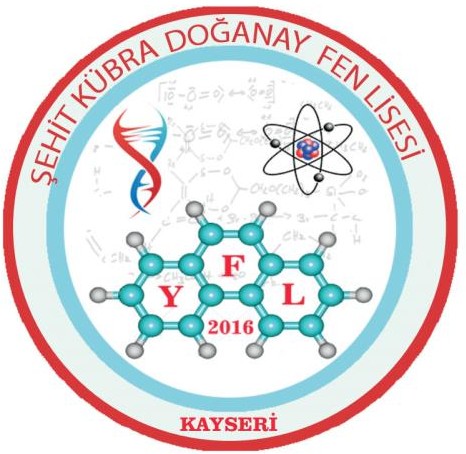 T.C.YEŞİLHİSAR KAYMAKAMLİĞİŞehit Kübra DOĞANAY Fen Lisesi Müdürlüğü2022-2023 EĞİTİM-ÖĞRETİM YILI KAYIT KILAVUZUYIL-2022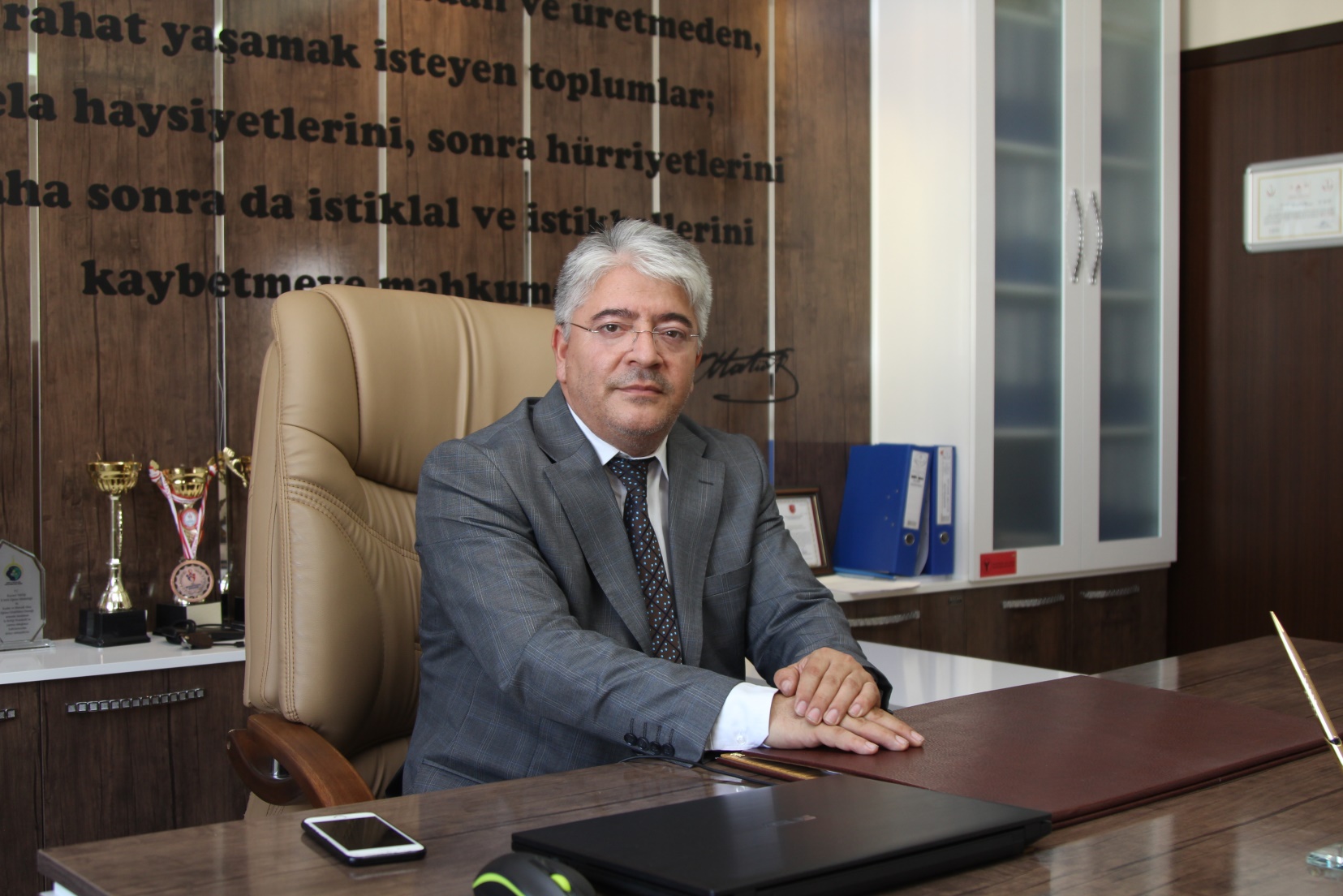 Sayın veli, öğrencinizin zor bir sınavdan başarı ile geçerek Şehit Kübra DOĞANAY Fen Lisesini kazanmasından dolayı sizleri yürekten kutluyoruz. Bu başarının; gelecekte ülkemize, insanlığa ve çocuğunuzun kendi geleceğine Şehit Kübra DOĞANAY Fen Lisesinden de alacağı etkili ve çağdaş eğitimi ile yansıyacağına inanıyoruz. Okulumuz, gelişmiş yöntem ve tekniklerle bilimsel düşünmeyi ön planda tutan, üretken, sorunlara çözüm getiren, öğrenmeyi seven, sorgulayan ülkesi ve milleti için çalışacak bireyler yetiştirmeyi kendisine misyon edinmiştir.Öğrencilerimize devletimizin imkânlarıyla en iyi eğitim-öğretim ortamını sunmaya çalışıyoruz. Eğitim Öğretime 2016-2017 yılında başlayan okulumuzun fiziki yapısı ve hizmet kalitesini sizlerin de katkılarıyla en üst seviyeye çıkarmayı hedefliyoruz.Şehit Kübra DOĞANAY Fen Lisesi ailesine katılmanız bizleri mutlu etmiştir.Veli olarak sizleri her zaman okulumuzda görmeyi isteriz. Selahattin ÇİMEN Okul Müdürü        ORTAÖĞRETİM KURUMLARINA TERCİH VE YERLEŞTİRME TAKVİMİÖğrencileri bedenî, zihnî, ahlâkî, manevî, sosyal ve kültürel nitelikler yönünden geliştirmeyi, demokrasi ve insan haklarına saygılı olmayı, çağımızın gerektirdiği bilgi ve becerilerle donatarak geleceğe hazırlamayı,b) Öğrencileri ortaöğretim düzeyinde ortak bir genel kültür vererek yükseköğretime, mesleğe, hayata ve iş alanlarına hazırlamayı, c) Eğitim ve istihdam ilişkilerinin Bakanlık ilke ve politikalarına uygun olarak sağlıklı, dengeli ve dinamik bir yapıya              kavuşturulmasını,ç) Öğrencilerin öz güven, öz denetim ve sorumluluk duygularının geliştirilmesini,d) Öğrencilere çalışma ve dayanışma alışkanlığı kazandırmayı, e) Öğrencilere yaratıcı ve eleştirel düşünme becerisi kazandırmayı, f) Öğrencilerin dünyadaki gelişme ve değişmeleri izleyebilecek düzeyde yabancı dil öğrenebilmelerini,g) Öğrencilerin bilgi ve becerilerini kullanarak proje geliştirerek bilgi üretebilmelerini,ğ) Teknolojiden yararlanarak nitelikli eğitim verilmesini,h) Hayat boyu öğrenmenin bireylere benimsetilmesini,ı) Eğitim, üretim ve hizmette uluslararası standartlara uyulmasını ve belgelendirmenin özendirilmesini amaçlar.i) Fen liseleri, fen ve matematik alanlarında öğrencilerin bilim insanı olarak yetiştirilmelerine kaynaklık etmeyi amaçlar.Atatürk ilke ve inkılâplarını esas alırız.Öğrencilerimizi aile, millet, yurt sevgisi gelişmiş, milli kültür değerlerini benimsemiş, milli birlik ve beraberlik ruhuna sahip öğrenciler olarak yetiştiririz.Bilimsel düşünen, sorgulayan bireyler yetiştirmeyi esas alırız.Fen ve matematik eğitiminin ülkemizdeki bilimsel çalışmalara yön vereceğine inanırız.Öğrenci, veli ve toplum beklentilerine odaklı çalışırız.Başarının kazanılmasında takım çalışmasının gücüne inanırız.Bizim için her öğrenci değerlidir.Eğitimde kalitenin önemine inanırız.Her durumu kurum kültürünü geliştirmek için bir fırsat sayar, eleştiri ve uyarıları kurum kültürüne yapılan bir katkı olarak değerlendiririz.Teknolojik gelişmeleri yakından izler, kullanılmasına önem veririz2022-2023 EĞİTİM ÖĞRETİM YILIOKUL PANSİYONU KONTENJAN DURUMUAÇIKLAMALAR1- Okul Pansiyonumuzda SADECE KIZ ÖĞRENCİ İÇİN  boş yer olduğundan okulumuzu kazanıp pansiyona yerleşemeyen öğrencilerimiz İlçemiz yatılılık ve bursluluk komisyonu kararınca Yeşilhisar Anadolu Lisesi Pansiyonuna yerleştirilecektir.	2-Yeşilhisar Anadolu Lisesi ile okulumuz arasındaki günlük öğrenci taşıması Okul Aile Birliğimizin belirleyeceği servislerle, Yeşilhisar Belediyesinin taşıma araçları ile ve veli imkânları ile sağlanacaktır.	3-        Ortaöğretim kurumlarında yatılılığa yerleştirme MADDE 13- (1) Ortaöğretim kurumlarına kayıt yaptıran ve yatılılığa başvuran öğrencilerden parasız yatılılığa başvuru ve kayıt kabul şartlarını taşıyanlar, kontenjan durumu ve yerleştirmeye esas puanı dikkate alınarak yapılacak sıralamaya göre parasız yatılı; paralı yatılılığa başvuru ve kayıt kabul şartlarını taşıyanlar ise 14 üncü maddenin üçüncü fıkrası dikkate alınarak paralı yatılı olarak  okul müdürlüklerince yerleştirilir.	4-Şehit Kübra Doğanay Fen Lisesi pansiyonundan herhangi bir sebeple ayrılan öğrencilerimiz yerine Yeşilhisar Anadolu Lisesi pansiyonunda kayıtlı olarak kalan öğrencilerimizden burslu olanlar öncelikli olmak üzere okulumuz  kazanma puanı sıralamasına ve ikamet adresi uzak olandan yakın olana göre gönüllü olanlardan alım yapılacaktır.ÖNEMLİ NOT: SÜRESİ İÇİNDE KAYIT YAPTIRMAYANLAR KAYIT HAKKINDAN VAZGEÇMİŞ SAYILACAKTIRParasız yatılılığa başvuracak öğrencilerde aşağıdaki şartlar aranır.(O.P.Y. MADDE.2)Türkiye Cumhuriyeti veya Kuzey Kıbrıs Türk Cumhuriyeti vatandaşı olmak.Ortaokullar, imam-hatip ortaokulları ve özel eğitim ortaokullarının 5 inci, 6 ncı, 7 nci ve 8 inci sınıfları ile ortaöğretim kurumlarının hazırlık sınıfı ve 9 uncu, 10 uncu, 11 inci ve 12 nci sınıflarında öğrenci olmak.Bir önceki ders yılında okul değiştirme cezası almamış olmak.ç) Ailenin bir önceki mali yıla ait yıllık gelir toplamından fert başına düşen net miktarın, içinde bulunulan mali yılın merkezi yönetim bütçe kanununda belirtilen Millî Eğitim Bakanlığı okul pansiyon ücretinin en azının dört katını geçmemesi kaydıyla maddi imkânlardan yoksun bulunmak. 32,840  (otuzikibin sekizyüz kırk) TL Yatılı okumasına engel rahatsızlığı bulunmadığına dair hekim raporu almak.Paralı yatılılığa başvuracak öğrencilerde aşağıdaki şartlar aranır.( O.P.Y.MADDE:3)Türkiye Cumhuriyeti veya Kuzey Kıbrıs Türk Cumhuriyeti vatandaşı olmak.Resmi ve örgün ortaöğretim kurumlarına devam ettiğini belirten öğrenci belgesine    Sahip olmak.Bir önceki ders yılında okul değiştirme cezası almamış olmak.ç) Yatılı okumasına engel rahatsızlığı bulunmadığına dair hekim raporu bulunmak.PARASIZ YATILILIĞA DOĞRUDAN YERLEŞTİRME(O.P.Y. MADDE12)MADDE 12- (1) Aşağıdaki öğrenciler boş kontenjanlara süre kaydı aranmaksızın parasız yatılı olarak yerleştirilir.2828 sayılı Sosyal Hizmetler Kanunu kapsamındaki öğrenciler.5395 sayılı Çocuk Koruma Kanunu kapsamındaki öğrenciler.3713 sayılı Terörle Mücadele Kanunu, 2330 sayılı Nakdi Tazminat ve AylıkBağlanması Hakkında Kanun veya bu Kanun hükümleri uygulanarak aylık bağlanmasını gerektiren kanunlar, 2453 sayılı Yurt Dışında Görevli Personele Nakdi Tazminat Verilmesi ve Aylık Bağlanması Hakkında Kanun, 2566 sayılı Bazı Kamu Görevlilerine Nakdi Tazminat Verilmesi ve Aylık Bağlanması Hakkında Kanun, 5434 sayılı Türkiye Cumhuriyeti Emekli Sandığı Kanununun mülga 45 inci, 56 ncı, mülga 64 üncü maddeleri ve 65 inci maddesinin birinci fıkrasının (d) bendi ile 5510 sayılı Sosyal Sigortalar ve Genel Sağlık Sigortası Kanununun 47 nci maddesi kapsamında harp veya vazife malulü sayılanların öğrenci olan çocukları.ç) Doğal afet ve savaş gibi olağanüstü durumlar nedeniyle korunmaya muhtaç duruma düşen öğrenciler.Bakanlığa bağlı resmi ilköğretim ve ortaöğretim kurumlarında öğretmen olup görevli bulundukları yerleşim biriminde çocuklarının devam edeceği düzeyde ve türde okul bulunmayanların öğrenci olan çocukları;Süre kaydı Aranmaksızın Parasız Yatılılığa Alınacak Öğretmen Çocuklarındanİstenecek BelgelerGörev yaptıkları yerleşim birimlerinde çocuklarının devam edeceği düzeyde okul bulunmayan öğretmen çocuklarından; görevli olduğu ilçe milli eğitim müdürlüğünden alınacak;Görev yaptıkları yerde çocuğunu okutacak düzeyde ve türde okul bulunmadığına ve oranın taşra ilçesi olduğuna dair yazıÇalıştığı okuldan görev yeribelgesi,Dilekçe istenirBakanlığın izniyle ülkemizde okutulmak üzere getirilen yabancı uyruklu öğrenciler.A) OKULA KAYDI YAPILAN TÜM ÖĞRENCİLERİN (YATILI/GÜNDÜZLÜ) GETİRMESİ GEREKEN BELGELERNüfus Cüzdanının Fotokopisi 2 Adet Yeni Çekilmiş Vesikalık FotoğrafÖğrencimiz bursluysa, burslu olduğuna dair mezun olduğu ilköğretim okulundan alınacak bursluluk belgesi/yazısını,           (8. Sınıfta bursluluğu kazanan okuluna bursluluk kaydı henüz yaptırmayanlar için bursluluk sınavını kazandığına           dair onaylı sınav sonuç belgesi )Veli sorumluluk kabul formu (Ek-9), okul-öğrenci-veli sözleşmesi (Ek-11), Öğrenci bilgi formu (EK-12), faaliyet           izin formu (EK-7), okul reviri öğrenci kişisel formu (EK-12)            Kayıt Kılavuzu ekinde (Ek: Matbu formlar) bu formlar matbu olarak bulunmaktadır.   Öğrenci ihtiyaç listesiNot: Gündüzlü olacak öğrenciler Ek-4 (Gündüzlü Öğrenci Talep Formunu,  Öğle yemeklerini okulda yiyecek gündüzlü  öğrenciler Ek-5 formunu doldurarak Okul Yönetimine teslim edeceklerdir. (Yukarıda belirtilen belgelerin okul öğrenci işlemlerinde kullanılmak üzere tüm öğrenciler veya velileri tarafından 26/08/2022 tarihine kadar Okul Müdürlüğüne teslim edilmesi gerekmektedir.)B) OKULUMUZ PANSİYONUNDAN YARARLANMAK İSTEYEN ÖĞRENCİLERİN YATILILIK DURUMLARINA GÖRE PANSİYONA KAYIT İÇİN GETİRMESİ GEREKEN BELGELERFen Liseleri yatılı ve karma okullardır, ancak velilerinin yazılı istekleri doğrultusunda öğrenciler gündüzlü de okuyabilirler.Eğer öğrenci yatılı okuyacaksa (pansiyonda kalmak istiyorsa) 3 farklı yatılılık türünden birine başvurabilecektir.Gelir Durumundan Parasız Yatılılık2022 PYBS Kılavuzuna göre ailede kişi başına düşen yıllık geliri . 32.840 (otuzikibin sekizyüz kırk) TL ve altında olanlar gelir durumundan parasız yatılılık belgelerini hazırlayarak parasız yatılı başvurusu yapabilecektir. (Hesaplamada Ailenin 2021 Mali yılındaki tüm gelirleri kişi sayısına bölündükten sonra çıkan miktar esas alınacaktır.)Öğretmen Kontenjanından Parasız YatılılıkEğer öğrencinin anne veya babası öğretmen ise ve görev yaptığı yerleşim biriminde fen lisesi kurumu bulunmuyorsa aşağıda öğretmen kontenjanından parasız yatılılık başvurusu belgelerini hazırlayarak parasız yatılı olabilecektir. (Görev yeri belgesi ve görev yaptığı yerleşim biriminde fen lisesi bulunmadığına dair yazı getirilecektir. Gelir durumu uygunluğu aranmayacaktır.)Paralı YatılılıkÖğrencinin durumu yukarıdaki seçeneklerden (Gelir durumu nedeniyle (a şıkkı) ya da öğretmen çocuğu kontenjanından (b şıkkı) parasız yatılılık) hiçbirine uymuyorsa paralı yatılılık başvuru belgeleriyle sadece paralı yatılılık başvurusu yapabilecektir.UYARI:  BURSLU ÖĞRENCİLERDEN HEMEN PARASIZ YATILILIĞA GEÇMEK İSTEYENLER BURSLU OLMAYAN ÖĞRENCİLER GİBİ BAŞVURU YAPACAKTIR. AKSİ TAKDİRDE (GELİR DURUMU YA DA ÖĞRETMEN KONTENJANINDAN PARASIZ YATILILIĞA ŞARTLARI UYMUYORSA) BURSLULUKTAN PARASIZ YATILILIĞA GEÇİŞLER YÖNETMELİK GEREĞİ EYLÜL AYININ SON İŞ GÜNÜNE KADAR YAPILMAKTADIR. BU SÜRE İÇERİSİNDE BAŞVURU YAPILMAMIŞSA 1 YIL BOYUNCA ÖĞRENCİLER HEM PARALI YATILI HEMDE BURSLU OLMAKTADIR.Çocuğunu parasız yatılı okutmak isteğine dair pansiyon müracaat dilekçesi (EK-3)Öğrencinin ailesinin maddi durumunu gösteren beyanname ile beyana esas olan velinin ve varsa       eşinin bir önceki yıla ait yıllık gelir durumunu gösteren ve yetkili kişi, kurum ve kuruluşlardan alınan belge         (Yat. Burs. Yön.5-(1)/a mad.) (EK-1) (Ek-1 formunun doldurulması ile ilgili bölümü okuyarak doldurunuz.        Eklerini mutlaka ekleyiniz.)Öğrencimizin sınavın yapıldığı ders yılında tasdikname ile uzaklaştırma veya daha ağır bir ceza almadığını ve         sınıfını geçtiğini gösteren mezun olduğu okul müdürlüğünden alınan yazı (Yat. Burs. Yön. 4-(2)/ c mad.)Vukuatlı Nüfus Kayıt örneğiYatılı olarak okulumuzda okumasına bir engel olmadığına dair resmi tek tabipten       (sağlık kuruluşu veya aile hekiminden) alınacak sağlık raporu       (Raporda yatılı okumasına engel bir durum olmadığı yazılı olarak belirtilecek.) (Yat. Burs. Yön. 4-(2)/d mad.)Zimmet Taahhüt Dilekçesi ( EK-6 )Yatılı Öğrenci Evci İzin Formu (EK-8) (MEB Kadrolarında Çalışan Öğretmenlerin Çocukları)Çocuğunu öğretmen kontenjanından parasız yatılı olarak okutmak isteğine dair pansiyon müracaat dilekçesi. (EK-3)Annesinin veya babasının görev yaptığı yerleşim biriminde çocuğunu okutacağı düzeyde (ortaöğretim kurumu) okul bulunmadığına dair görev yaptığı yerdeki İl /İlçe Milli Eğitim Müdürlüğünden alınacak belge. Annesinin veya babasının öğretmen olarak çalıştığına dair görev yaptığı okul müdürlüğünden alınacak görev yeri belgesiYatılı olarak okulumuzda okumasına bir engel olmadığına dair resmi tek tabipten (Aile hekimliğinden de alınabilir.) alınacak sağlık raporu  (Raporda yatılı okumasına engel bir durum olmadığı yazlı olarak belirtilecek.) Sınavın yapıldığı ders yılında tasdikname ile uzaklaştırma veya daha ağır bir ceza almadığını ve sınıfını geçtiğini gösteren okul müdürlüğünden alınan yazı Zimmet Taahhüt Dilekçesi ( EK-6 )Yatılı Öğrenci Evci İzin Formu (EK-8) Çocuğunu parasız yatılı olarak okutmak istediğine dair müracaat dilekçesi (EK-3) Parasız yatılılık veya bursluluk imtihanını kazandığına dair sınav sonuç belgesi. (Yeni kazananlar için) Parasız yatılı ve burslu öğrenim gören öğrenciler için parasız yatılı veya burslu öğrenim gördüğüne          dair bitirdiği okulun müdürlüğünün yazısı  (Parasız Yatılılığı Devam Edenler)Öğrencinin aile ve geçim durumunu gösterir beyanname (Yat. Burs. Yön.5-(1)/a mad.) (EK-1)         (Ek-1 formunun doldurulması ile ilgili bölümü okuyarak doldurunuz. Eklerini mutlaka ekleyiniz.)  Sınavın yapıldığı ders yılında tasdikname ile uzaklaştırma veya daha ağır bir ceza almadığını          ve sınıfını geçtiğini gösteren okul müdürlüğünden alınan yazı. Vukuatlı Nüfus Kayıt örneğiYatılı olarak okulumuzda okumasına bir engel olmadığına dair resmi tek tabipten (Aile hekimliğinden alınabilir.)         alınacak sağlık raporu  (Raporda yatılı okumasına engel bir durum olmadığı yazılı olarak belirtilecek.)Zimmet Taahhüt Dilekçesi ( EK-6 )Yatılı Öğrenci Evci İzin Formu (EK-8)Yukarıda belirtilen şartları (Gelir Durumuna Uygunluk (EK-1’e göre) ya da Öğretmen Çocuğu Kontenjanı) taşımayan öğrenciler pansiyonumuza paralı yatılı olarak kayıt yaptırabilirler. Bu öğrencilerden;Paralı yatılı olmak istediğine dair dilekçe (EK-3)Yatılı olarak okulumuzda okumasına bir engel olmadığına dair resmi tek tabipten (Aile hekimliğinden alınabilir.)         alınacak sağlık raporu  (Raporda yatılı okumasına engel bir durum olmadığı yazılı olarak belirtilecek.)Zimmet Taahhüt Dilekçesi ( EK-6 )Paralı yatılı Öğrenci Taksit Bildirim Belgesi (EK-10)Yatılı Öğrenci Evci İzin Formu (EK-8)Paralı yatılı öğrencilerden ücretler en geç, ilk taksit için kayıt sırasında, ikinci, üçüncü ve dördüncü taksitler için ise KASIM – ŞUBAT ve NİSAN aylarının son iş günü olmak üzere dört taksit halinde alınır.  Taksitini zamanında ödemeyen öğrencinin paralı yatılı öğrencilikle ilişkisi kesilir. 2022 -2023 öğretim yılının ilk taksiti 2052,5 TL' dir. Son iki taksiti 2023 Mali Yılı Bütçe Kanununa göre tespit edilecek miktar üzerinden alınacaktır. Taksitler okulumuzdaki “Sayman Mutemedi”ne elden teslim edilerek ödeme makbuzu alınacaktır.ÖNEMLİYUKARIDA OKUL İŞLEMLERİ İLE PANSİYON İŞLEMLERİNDE BELİRTİLEN BELGELERİN TÜM ÖĞRENCİLER VEYA VELİLERİ TARAFINDAN 26/08/2022 TARİHİNE KADAR OKUL MÜDÜRLÜĞÜNE TESLİM EDİLMESİ GEREKMEKTEDİR. OKULDA VE PANSİYONDA LAZIM OLACAK DİĞER EŞYA, ARAÇ-GEREÇLER İLE DİĞER HUSUSLAR KAYIT SIRASINDA BİLDİRİLECEKTİR.HAFTA SONLARI EVCİ ÇIKMAK İSTEYEN ÖĞRENCİLERİN VELİLERİNİN EVCİ ADRESLERİNİ KAYIT SIRASINDA İMZALI DİLEKÇE İLE  (EK-8) OKUL MÜDÜRLÜĞÜNE BİLDİRMESİ GEREKMEKTEDİR.Not: Okulumuza kayıt sırasında öğrenci eğer  burs alıyorsa-mezun olduğu okuldan burs aldığına dair resmi yazıyı, 2022 yılında parasız yatılılık veya burs kazandı ise, kazandı belgelerinin aslını getirmeyi unutmayınız. .           Okulda ve pansiyonda lazım olacak diğer eşya, araç-gereçler ile diğer hususlar kayıt sırasında bildirilecektir. Ö N E MLİ	N O T L A R  (LütfenOkuyunuz…)2022-2023 Eğitim Öğretim Yılı 12 Eylül 2022 Pazartesi günü başlayacaktır.Pansiyon başvuruları öğrenci velisi tarafından yapılacaktır.Pansiyon başvuruları,  19 Ağustos 2021 / 26 Ağustos 2022 tarihleri arasında yapılacaktır.Eksik Bilgi ve belgeyle yapılan müracaatlar kesinlikle kabul edilmeyecektir. (Veli ve öğrenci imzaları kayıt sırasında atılacaktır.)Belgelerinde eksiklik olan ve belirtilen tarihten sonra yapılan müracaatlar dikkate ve değerlendirmeye alınmayacaktır. Lütfen tüm belgeleri dikkatlice okuyunuz.Parasız	yatılılığa	yerleştirmeler	yönetmelik	hükümleri	doğrultusunda	(YEP) yerleştirme puanı sıralamasına göre ve uzaktan yakına gore ( ikamet yerleri)yapılacaktır.Ortaokulu PİO ve YİBO’larda okuyan öğrenciler bu okullardan mezun olduklarını resmi yazı ile bildirmeleri ve başvuru belgelerine eklemeleri gerekmektedir.Paralı yatılı kalmak için başvuran velilerin birinci taksitlerini de peşin olarak  ödemeleri gerekmektedir.  Beyan edilen bilgi ve belgelere ilişkin her türlü sorumluluk veliye aittir. Eksik bilgi ve yanlış beyanın hukuki sorumluluğu veliye aittir.Öğrencinin anne yada babasından başka birinin veli olabilmesi için hukuki belge (vasi) olması gerekmektedir. MEB amca, dayı, dede, kardeş v.b veli kabul etmemektedir.Pansiyon 11 Eylül 2022 PAZAR günü saat 10:00 açılacaktır. ŞEHİT KÜBRA DOĞANAY  FEN LİSESİNİNÇEŞİTLİ BİRİMLERİNDE UYULACAK KURALLARSINIF VE LABARATUARLA İLGİLİ YÖNTEM VE KURALLARSınıflar her an temiz ve derse hazır bir durumda bulundurulacaktır.  Bir sınıftaki demirbaş eşya başka bir sınıfa, yetkililerin izni olmadan götürülmeyecektir. Derslerde kullanılmak üzere sınıfa veya laboratuvara başka bir yerden getirilen her türlü araç ve gereç işi bittikten sonra alındığı yere iade edilecektir.  Sınıflar her teneffüste nöbetçi öğrenci tarafından havalandırılacaktır. Ancak camların kırılmaması ve soğuk havalarda ısının kaybolmaması için gerekli özen gösterilecek ve önlemler alınacaktır. Sınıf ve laboratuvar ders başlangıcında nasıl alınmış ise, ders bitiminde de alındığı tertip ve temizlik içinde, aynı yerde daha sonra ders yapacaklara terk edilecektir. Sınıf ve laboratuvar bir önceki sınıf tarafından kirli ve düzensiz bırakılmış ise durum nöbetçi öğretmen veya ders öğretmeni kanalıyla yönetime bildirilecek gerekli düzen ve temizliğin yapılmasından sonra derse başlanacaktır. Böylece düzen ve temizlik süreklilik kazanmış olacaktır. Sınıf ve laboratuvarlarda herkes, ders öğretmeninin göstereceği yerde oturacak sınıf öğretmeninin izni olmadan yer değiştiremeyecektir.ETÜT ÇALIŞMALARINDA UYULMASI GEREKEN ESAS VE KURALLAREtütler, okul sınıflarında yapılacaktır. Etüt sırasında her öğrenci kendisi için ayarlanan yerdeEtüde devam edecektir. Ancak ortak bir proje üzerinde çalışma mecburiyeti olduğunda ayrı sınıftaki Öğrencilerden yetkililerinden izin almak sureti ile birlikte çalışacak öğrencilerin çoğunlukta olduğu sınıfta veya başka bir uygun yerde çalışmaları mümkün olabilecektir.  Etütlerde her öğrenci diğer arkadaşlarını rahatsız edecek her türlü davranışı yapmaktan uzak duracaktır.  Etüt saatlerinde hangi amaçla ve ne suretle olursa olsun başka türlü etkinlikte bulunulamaz.  Etüt süresince izinsiz (Okul müdürü, müdür başyardımcısı, müdür yardımcısı veya belletici öğretmenden) Etüt salonlarından çıkılmaz, koridorlarda gezilemez ve tuvalete girilemez.Çok büyük mecburiyet olmadıkça öğrencilerin etüt saatlerinde şehir içi ve şehirlerarası konuşma yapmaları Uygun bulunmamaktadır. Etüt arası hiçbir zaman izin alınmadan okul bahçesinin dışına çıkılamazEtüt salonlarına cep telefonu getirilmeyecektir.YATAKHANEDE UYULMASI GEREKEN ESAS VE KURALLARHer öğrenci Odaları düzenli ve temiz tutarak yataklarınızı düzenli bırakacaktır. Her gün yapılan oda kontrolleri sebebiyle okula gitmeden önce mutlaka odanızı düzenleyip yatağınızı yapınız. Ortada eşya bırakmayınız. Yapılan oda kontrollerinde bu kurala uymayan ve bu durumu sürekli hale getiren öğrencilerin çarşı izinleri,  tekrarı halinde evci izinleri iptal edilecek, ayrıca hakkında disiplin yönetmeliğine göre işlem yapılacaktır. Odalarda kıymetli eşya bulundurulmamalıdır. Kaybolan eşyadan idare sorumlu değildir. Kıymetli eşyalarınızı ve fazla paralarınızı idareye teslim edinizYatakhaneler okul idaresince tespit edilen saatler dışında kapalı olacaktır. Bu nedenle, özellikle ders ve etüt saatlerinde yatakhanelere gidilmeyecek ve oradaki çalışanlardan açılması için istekte bulunulmayacaktır. Yatakhane koridor ve tuvaletlerin temizliği ve düzeni yatakhane görevlileri tarafından yapılacaktır. Yatakhanede belletmenlik görevini yürüten öğretmenler yapılmayan işler ve eksiklikler konusunda ilgili müdür yardımcısını bilgilendirecektir. Kaloriferlerin üzerine kurutmak amacıyla çamaşır serilmeyecek, çamaşır odasına serilen çamaşırlar ise belirli düzen dahilinde olacak ve zamanında alınacaktır.Saç kurutma makinalarınızı ve şarjlarınızı prizlerde bırakmayınız. Kız öğrenciler fön makinalarını ve saç maşalarını ortada bıraktıkları takdirde kat temizlikçileri, ortada bırakılan bu vb. elektrikli aletleri alıp idareye teslim edeceklerdir.Katlardaki masalarda kitap okuma ve soru çözme işlemi sonunda  bütün defter ve kitaplar düzenli olarak dizili Olacaktır O masaların üzerine oturmak ve amacı dışında kullanmak (odaya götürme vs) yasaktırPansiyonda hafta içi müzik aleti çalmak veya yüksek sesle müzik dinlemek, ders çalışan veya uyuyan arkadaşlarınızı rahatsız edeceğinden uygun bulunmamaktadır.  Odalarda telefon, masa lambası hariç her türlü elektrikli alet (ocak, ısıtıcı, soğutucu, teyp ve dizüstü bilgisayar ) bulundurulmayacaktır. Bulunan eşyalara el konulacak ve öğrenci velisine tekrarlanmaması şartıyla teslim edilecektir. Tekrarı halinde disiplin işlemleri uygulanacaktır.  Yatakhanede her katta ütü masası bulunmaktadır. Ütüler belletici öğretmenden alınıp tekrar ona verilecektir odada ortada eşya bırakılmayacaktır. Dolaba sığmayan her türlü eşya bavula konulacaktır. Yatakhanelere ziyaretçi olarak veli dahil hiç kimse kabul edilmeyecektir. Özel durumlarda veliler ve diğer ziyaretçiler öğrenci ile görüşme isteklerini okul idaresine bildirmek ve uygun görülmesi şartıyla bu istekleri geçekleştirebilecektir. Yatakhane odalarında duvarlara, kapıya, dolap, ranza ya da kitaplıklara poster, fotoğraflar vb. şeyler asılmayacaktır. Ancak belli boyutlarda çerçeveli ve camlı olmak koşulu ile Atatürk fotoğrafı uygun bir yere asılabilecektir. Yatakhanede odalarda kesinlikle hiç bir yiyecek maddesi bulundurulmayacak ve yemekhaneden odalara hiçbir yiyecek maddesi götürülmeyecektir. Ayakkabılar oda dışındaki ayakkabılıklara konulacaktır.Odalarınız hayatınızın dört yılını geçireceğiniz hayat alanlarınızdır. Sağlıklı ve huzurlu bir mekanda barınmanız sizin elinizde olduğunu unutmayınız. Belirlenen kurallara uymanız sizi hayata düzenli ve disiplinli birer fert olarak hazırlayacaktır.YEMEKHANEDE UYULMASI GEREKEN ESAS VE KURALLARYemekhanede verilen yemek ve diğer yiyecek maddeleri yemekhane dışına çıkarılmayacaktır. Dışarıdan getirilen yiyecek maddeleri yemekhaneye sokulmayacaktır. Yemek saatleri dışında görevli öğrenciden başkası yemek dağıtım yerine giremeyecektir. Öğrenciler, yemekhaneye uygun kıyafetle  girecektir. Öğrenciler yemekhaneye veli ve ziyaretçi kabul edemezler.Yemekhanedeki her türlü demirbaş eşya (bıçak, çatal, kaşık, tabak, bardak, sürahi, sandalye ve benzeri) yemekhane dışına çıkarılamaz. Yemek saatleri dışında gelen öğrenciye yemek verilmez. Ancak öğrenci görevli veya okul idaresinin izni ile herhangi bir yere gitmiş ise onların yemekleri ayrılır, onlar yemek yiyebilir.  Servis tepsileri yemekten sonra boşaltılarak düzgünce gösterilen yere bırakılacaktır.  Yemekler self servis usulü yendiği için öğrenciler sıraya girecek ve o sıra içerisinde yemeklerini alacaklardır. Öğrencilerin, yemek ve ekmek israfını en aza indirmeleri için yiyecekleri kadar almaları ve savurganlığa meydan vermemeleri gerekir. OKULUN GENEL İŞLEYİŞİ İLE İLGİLİ KURALLAROkulun her etkinliği öğrencilerle, onların birlik ve beraberlik içindeki çabaları ile gerçekleştirilecektir. Okulun düzeni, temizliği, işleyişi öğrencilerin gösterecekleri ilgi ve özene bağlıdır. Bu nedenle sınıfınızı ve yatak odanızı olduğu gibi koridorları, bahçeyi, etüt sırasında sınıfları temiz ve düzenli bulundurmaktan kendinizi sorumlu tutunuz. Özellikle bahçeyi, dershane bloğunu temizlik, düzen ve gereği gibi kullanmaktan yana her türlü çabayı Göstermekten kaçınmayınız.  Okulunuzu ve kendinizi güç duruma sokacak her türlü olumsuz davranıştan kaçınınız.  Okulun eşyasını ve binasını özen ve dikkatle kullanınız. Onlara zarar vermeyiniz; zarar verenlere izin vermeyiniz. Okulu temiz ve düzenli bir şekilde bulundurmayı kendiniz için yerine getirilmesi gereken bir görev sayınız.  Okulun düzenlediği her türlü etkinliğe yetenekleriniz elverdiği oranda katılınız ve o etkinliği başarıya ulaştırmak için üzerinize düşeni yapmaktan kaçınmayınız. Spor salonumuzu düzenli tertipli ve size söylenen saatler içerisinde kullanınız. Sizlere hizmet veren tüm kişilere sevgi ve saygı gösterin onlarla işbirliği, güç birliği, gönül birliği yapmayı bir görev biliniz. Çünkü tümünüzün başarısı da bu birlik ve beraberliğe, sevgi ve saygıya bağlıdır.Fen Liselerinde bir ders saatinin bile çok önemli ve telafisinin zor olduğu bir gerçektir. Bu yüzden öğrencilerimiz izinden zamanında dönmeleri, zorunlu olmadıkça sevk ya da rapor almamalı ve okulun çeşitli etkinliklerini izleme amaçlı katılmak için okul idaresinin belirleyeceği sınıf sırasına riayet edilmelidir. Herhangi bir sebeple dersi kaçıran öğrenci telafi için ders öğretmeni ve sınıf arkadaşlarından yardım istemelidir.MİLLÎ EĞİTİM BAKANLIĞI İLE DİĞER BAKANLIKLARA BAĞLI OKULLARDAKİ GÖREVLİLERLE ÖĞRENCİLERİN KILIK KIYAFETLERİNE İLİŞKİN YÖNETMELİK Resmî Gazete: 27.11.2012-28480Temel ilkelerMADDE 3 – (1) 4 üncü maddede yer alan sınırlamalar dışında okul öncesi, ilkokul, ortaokul ve liselerde kılık ve kıyafet serbesttir.(2) Öğrenciler, okul, sınıf ve şubelerde tek tip kıyafet giymeye zorlanamaz. Ancak, okul yönetimi ve okul-aile birliğinin koordinatörlüğünde, 4 üncü maddede yer alan sınırlamalara aykırı olmamak kaydıyla, velilerin yüzde ellisinden fazlasının muvafakati alınarak ilgili eğitim-öğretim yılı için okul kıyafeti veya kıyafetleri belirlenebilir. Bu fıkranın uygulanmasına dair usûl ve esaslar Millî Eğitim Bakanlığı tarafından hazırlanan yönerge ile belirlenir.(3) Okul öncesi, ilkokul, ortaokul ve lise öğrencileri, yaş grubu özelliklerine uygun, temiz ve düzenli bir kıyafet giyer.(4) Öğrenciler, öğrenim gördükleri programın özelliğine göre atölye, işlik ve laboratuvarlarda önlük veya tulum, işyerlerinde ise yapılan işin özelliğine uygun kıyafet giyer.(5) Öğrenciler, beden eğitimi ve spor derslerinde eşofman, diğer spor etkinliklerinde ise etkinliğin özelliğine uygun kıyafet giyer. Ancak öğrenciler tek tip eşofman veya spor kıyafeti giymeye zorlanamaz.(6) Kız öğrenciler, imam-hatip ortaokul ve liseleri ile çok programlı liselerin imam-hatip programlarında tüm derslerde, ortaokul ve liselerde ise seçmeli Kur'an-ı Kerim derslerinde başlarını örtebilir.(7) Sağlık özrü bulunan ve bu durumu belgelendiren öğrencilerin özürlerinin gerektirdiği şekilde giyinmelerine izin verilir.(8) Özel gün, hafta ve kutlamalarda ders içi ve ders dışı faaliyetlerde kullanılmak üzere veliye malî yük getirecek özel kıyafet aldırılamaz.Kılık ve kıyafet sınırlamalarıMADDE 4 – (1) Öğrenciler;a) Öğrenim gördükleri okulun arması ve rozeti dışında nişan, arma, sembol, rozet ve benzeri takılar takamaz,b) İnsan sağlığını olumsuz yönde etkileyen ve mevsim şartlarına uygun olmayan kıyafetler giyemez,c) Yırtık veya delikli kıyafetler ile şeffaf kıyafetler giyemez,ç) Vücut hatlarını belli eden şort, tayt gibi kıyafetler ile diz üstü etek, derin yırtmaçlı etek, kısa pantolon, kolsuz tişört ve kolsuz gömlek giyemez,(Değişik: 27/09/2014 tarihli ve 29132 sayılı R.G.) Okullarda yüzü açık bulunur; siyasî sembol içeren simge, şekil ve yazıların yer aldığı fular, bere, şapka, çanta ve benzeri materyalleri kullanamaz; saç boyama, vücuda dövme ve makyaj yapamaz, pirsing takamaz, bıyık ve sakal bırakamaz,YaptırımlarMADDE 5 – (1) Bu Yönetmelik hükümlerine aykırı hareket eden ortaokul öğrencilerine 27/8/2003 tarihli ve 25212 sayılı Resmî Gazete ’de yayımlanan Millî Eğitim Bakanlığı İlköğretim Kurumları Yönetmeliği; lise öğrencilerine 28/10/2016 tarihli ve 29871 sayılı Resmî Gazete ’de yayımlanan Millî Eğitim Bakanlığı Ortaöğretim Kurumları Yönetmeliğinin Ödül ve Disiplin hükümleri uygulanır.(2) Bu Yönetmelik hükümlerine aykırı hareket eden okul yöneticileri hakkında ilgili disiplin hükümleri uygulanır.(Okul Yönetimi tarafından ilgili mevzuata göre gerektiğinde Okul Aile Birliğinin ve öğrenci velilerinin görüşleri alınarak okul kıyafeti belirlenebilecektir.)Okulumuz 2021-2022 Eğitim – Öğretim yılında velilerin yüzde ellisinden fazlasının muvafakati alınarak ( 4 yıl süre ) öğrencilerin üniforma ile eğitim öğretim görmelerine karar verilmiştir. Erkek Öğrencilersiyah pantolon, mevsime göre uzun veya kısa kollu okul amblemini taşıyan lacivet ve bordo renkte tişört kış mevsiminde lacivert kırmızı karışımlı polar, kış mevsimsinde okul içerisinde giyilmemek şartıyla mont, palto vb. giysileri ile kıyafete uyumlu ayakkabı giyilecektir.  Saçlar öğrenciye yakışır, fauller kulak hizasını geçmeyecek şekilde kesilecek, ense açık olacak hiçbir şekilde ziynet eşyası takılmayacak (Küpe, kolye, künye, yüzük vb.) saçlara dikkat çekici marjinal şekil verilmeyecektir. Kız ÖğrencilerOkulumuzun belirlediği mevsime göre uzun veya kısa kollu okul amblemini taşıyan bordo renkte tişört, kış mevsiminde lacivert kırmızı karışımlı polar, siyah renkli pantolon giyerler. Ayrıca kız öğrencilimiz istemeleri halinde siyah renkte, ütülü, vücut hatlarını öne çıkarmayan ve hiçbir şekilde düşük bel dikim olmayan koyu lacivert pantolon giyebilirler.  Okul içerisinde saçlar temiz düzgün taranmış olup uzun olması halinde örülüp veya arkaya toplanacaktır. Öğrencilerin giydikleri tişörtler hiçbir şekilde dışarı çıkarılmayacaktır. Hiçbir şekilde makyaj yapılmayacak tırnaklar uzatılmayacak ve oje sürülmeyecek yüzük, kolye, küpe, bilezik ve süs ve ziynet eşyası takılmayacaktır. ÖĞRENCİLERİN MALİ HÜKÜMLÜLÜKLERİ VE SAĞLIK İŞLERİ:Okul Pansiyonları Yönetmeliğinin 51-1. Maddesi:Paralı yatılı öğrencilerden her yıl Bütçe kanunu ile tespit edilen ücret alınır. Parasız yatılı öğrencilerin pansiyon ücretleri ise aynı miktar üzerinden Devlet tarafından karşılanır.2-  Okul Pansiyonları Yönetmeliğinin 51-2. Maddesi:Paralı yatılı öğrencilerden ücretler   Taksit, öğrencinin kayıt olduğu günTaksit, 1 ile Kasım Aynının son iş günü tarihleri arasında Taksit, 1 ile Şubat Aynının son iş günü tarihleri arasında Taksit, 1 ile Nisan Aynının son iş günü tarihleri arasında olmak üzere dört taksitle alınır     Taksitini zamanında ödemeyen öğrencinin paralı yatılı öğrencilikle ilişiği kesilirOkul Pansiyonları Yönetmeliğinin 54-1.Maddesi: Paralı yatılı öğrencilerin ücretleri makbuz karşılığı, sayman mutemetlerince alınarak en geç iki iş günü içinde saat içerisinde saymanlığa yatırılır.PANSİYONDA KALAN ÖĞRENCİLERİN SAĞLIK İŞLERİOkul Pansiyonları Yönetmeliğinin 48-1.Maddesi: Pansiyonlardaki sağlıkla ilgili işlemler Sağlık Bakanlığı ile Bakanlık arasında yapılacak protokol esasları doğrultusunda yürütülür.HASTALIK DURUMUNDA İZLENECEK YOL:Öğrenci hastalandığını ders saatleri içerisinde ise öğretmeni aracılığıyla okul idaresine, yurtta ise Belletici öğretmene söyler, tedavisi için kendi başına hareket etmez.Öğrencinin hasta olduğu ve tedavi olmak isteğine ilişkin talebi ders saatleri içerisinde pansiyon müdür yardımcısı tarafından değerlendirilip, ilgili müdür yardımcısının izni alınarak kendisi gidebilecek durumdaysa kendi imkânlarıyla veya arkadaşıyla tedavisi alması sağlanır. Acil durumlarda taksi veya ambulans çağırılarak veya araçla yanında bir okul görevlisi ile hastaneye götürülür. Ders saatleri dışında belletici öğretmene söyler. Belletici öğretmen nezaretinde sağlık kuruluşuna götürülür.Okul idaresi üstüne düşeni yapabilecek durumdaysa ve yapmışsa (bilhassa gece) telaşlandırmamak için veliyi haberdar etmez. Doktorun tavrına, öğrencinin ve hastalığın durumuna göre veli haberdar edilir ya da edilmez. Bu, bize emanet ettiğiniz çocuklarınıza bizim yardımcı olabileceğimiz hususlarda geçerlidir. Velinin mutlaka haberdar edilmesi gerekiyorsa veli haberdar edilir. Aksi takdirde velimizin geceyi huzursuz geçirmemesi için okul idaresi elinden geleni yapar.PANSİYONDA UYULACAK KURALLARDEVAM –DEVAMSIZLIK- İZİNÇocuğunun evci çıkmasını isteyen öğrenci velileri okul tarafından verilen belgeyi adres ve telefon yazarak dolduracaklardır.Velisi tarafından evci izni almış öğrenciler Cuma günü törenden sonra evlerine gidebilirler. Bunun için evci izin formlarını doldurup imzalayarak Perşembe günü ders bitimine kadar ilgili Müdür Yardımcısına vermeleri gerekmektedir.İzin dönüşü Pazar akşamı etüte yetişmeleri gerekmektedir. Çocuklarının Pazartesi (sabah törenden önce) dönmesini isteyen veliler bunu ayrı bir dilekçe ile belirtmek zorundadırlar. Pazartesi bayrak törenine katılmak yönetmelik gereği şarttır.Pansiyonda kalan öğrenciler raporu olmaksızın derslere veya etütlere katılmaz ve giriş-çıkış saatlerinde belirlenen yerde bulunmazsa hakkında gerekli disiplin işlemi uygulanır.Öğrenci velisinin çocuğuna izin vermek gibi bir yetkisi yoktur ancak izin talep edebilir.Her hafta Cumartesi günü 3 saat çarşı izni vardır. Öğrencilerimiz izinli olduğu süreçte uygunsuz yerlerde ve uygunsuz davranışlarda bulunmamaları gerekmektedir.HASTALIKHastalanan öğrencilerin tedavileri gece ve gündüz devlet hastanesinde yaptırılır.Acil olmayan durumlarda ücret veli tarafından ödenmek kaydıyla anlaşmalı taksi, acil durumlarda ise ambulans çağrılır.Çocuğun, idarenin bilmesi gerekli bir rahatsızlığı ya da daimi kullanması gereken ilaçları varsa veli bunu önceden bildirmelidir. Sorumluluk veliye aittir.Bulaşıcı rahatsızlığı olan hiç bir öğrenci pansiyonda kalamaz. Bildirmeyen öğrenci ve velisi bundan resmi olarak sorumlu tutulurlarRaporlu ve cezalı öğrenciler bizzat velileri tarafından okuldan alınır ya da velilerinin sorumluluğu üstlenen dilekçeleriyle evlerine gönderilirler.OKUL KURSLARI	Okul kurslarına katılan her öğrenci kurs için belirlenen takvime uymayı taahhüt etmiş demektir. Bu kurslar hafta içi olabileceği gibi hafta sonu, yarıyıl ve yaz tatillerinde olabilir. Bu kurslara devam zorunluluğu vardır. Açılan kursun toplam saatinin 1/10 dan fazlasına katılmayan öğrenci kurslardan çıkarılır.ODALAR Odalarda kıymetli eşya bulundurulmamalıdır. Kaybolan eşyadan idare sorumlu değildir. Her öğrenci dolabını odayı terk ederken düzenleyip açık halde bırakmalıdır.Odalarda (telefon, hafta sonu için, masa lambası hariç) her türlü elektrikli alet kullanımı yasaktır. Bulunan eşyalara el konulacak ve öğrenci velisine tekrarlanmaması şartıyla teslim edilecektir. Tekrarı halinde disiplin işlemleri uygulanacaktır.Kız öğrenciler fön makinalarını ve saç maşalarını ortada bıraktıkları taktirde kat temizlikçileri, ortada bırakılan bu vb elektrikli aletleri alıp idareye teslim edeceklerdir. Duruma göre yıl sonuna kadar verilmeyecektir.Yataklar bizzat öğrenciler tarafından düzenli olarak her gün yapılacaktır.Ders çalışma odasında bütün defter ve kitaplar düzenli olarak dizili olacaktır.Odada ortada eşya olamayacak, eşyalar dolaplara konulacaktır.Odalarda duvarlara, kapıya, dolap, ranza ya da kitaplıklara poster, fotoğraflar vb. şeyler asılmayacaktır.Ayakkabılar oda dışındaki ayakkabılıklara konulacaktır.Odada kesinlikle hiç bir yiyecek bulundurulmayacaktır.Odalar düzenli ve temiz tutulacaktır.Veliler ve diğer ziyaretçiler öğrenci ile görüşme isteklerini okul idaresine bildirmek zorundadırlar.Veliler katlara çıkamazlar. Özel durumlarda idareden izin alarak bu isteklerini geçekleştirebilirler.Pansiyon hafta içi müzik aleti çalmak yahut yüksek sesle müzik dinlemek ders çalışan yahut uyuyan arkadaşlarınızı rahatsız edeceğinden yasaktır. Odalarınız hayatınızın dört yılını geçireceğiniz hayat alanlarınızdır. Belirlenen kurallara uymanız sizi hayata düzenli ve disiplinli birer fert olarak hazırlayacaktır.YEMEKHANEPansiyonumuzda yemek üç öğün düzenlidir.Yemekler porselen tabaklarda yada tabilot olarak self servistir.Dışarıdan yemek getirtmek ve odalara yiyecek maddesi ile yemekhane malzemelerini çıkartmak kesinlikle yasaktır.ETÜTLEREtütler okul sınıflarında yapılacaktır.Etüt sınıfları, etüt saatleri içinde bireysel ders çalışma yeridir. Etüt bittikten sonra ya da önce birlikte ders çalışma mekânı olarak kullanılabilir. Etüt esnasında birlikte ders çalışmak, sohbet etmek, müzik çalar dinlemek, cep telefonu kullanmak, bulmaca çözmek, su doku oynamak, gazete veya dergi okumak yasaktı Etüt te istenen kütüphane sessizliğini ve dikkatini bozacak her türlü davranış yasaktır. Etüt de ancak ders çalışılabilir, ödev yapılır ve bilimsel dergiler okunabilir. Etüt esnasında uyuklayan öğrenciler kesinlikle öğretmenlerince uyarılacaklardır.Etütlere katılmak zorunludur.Lüzumsuz yere öğretmenlerden sıklıkla izin istenilmesi halinde idarenin duruma müdahale edeceğini öğrencilerimiz bilmelidirler.Raporlu öğrenciler (1 gün) isterlerse etütlere katılmayabilirler.GENELÖğrencilerimiz pansiyonla ilgili bütün problemlerini öncelikle idareye sonra velilerine bildirmelidir.Öğrenciye tahsis edilmiş her türlü eşyanın korunması bizzat kendisine aittir. Zarar gören her türlü eşya zararı verene ödetilir, zarar veren bulunamazsa sorumluluk sahibi olan öğrencinin velisi zararı tazmin eder. Ortak kullanım eşyalarında meydana gelen zararları yapanlar bulunabilirse zarar yapana, bulunamazsa ortak kullanıma açık olduğundan ortak olarak bütün öğrencilere ödetilir.Velilerimiz ve öğrencilerimiz her türlü şikâyetlerini okul idaresine bildirdiklerinde kendilerine mutlaka yazılı yahut sözlü açıklama yapılacaktır.YATILI ÖĞRENCİLERİN YANINDA GETİRMESİ GEREKLİ EŞYALARIN CİNSİ:Kız ve erkek bütün öğrenciler, dolaplarına sığacak kadar eşya getirmelidirler. Dolap üstlerinde, masa ve sandalye üstlerinde bırakılan eşyalar hususunda uyarıları dikkate almayan öğrencilerin ortada bıraktıkları eşyaları depoya kaldırılacak yine de bütün bunları dikkate almayan öğrenciler hakkında gerekli işlemler yapılacaktır. Fazla eşyalar bavul içerisinde bulunan bavul odasına konulabilir. Sıcak-soğuk su sebilleri mevcut olup odalarda demirbaşın dışında dolap vs. olmayacaktır. (Alınan bu kararlar öğrencilerimizin daha temiz ve düzenli bir odada yaşamaları için alınmış kararlardır.) Velilerinize okulumuzun kapıları her zaman açık olup velilerimiz öğrencileriyle ve okulla ilgili her türlü yardımı okulun 0352 333 1981  nolu telefonunu arayıp ilgili idareciden alabilirler. Öğrenciler ile ilgili evci ve mazeret izni dilekçeleri, rapor vb. belgeleri formatına uygun olarak doldurup ( Adres, telefon, tarih ve imzaların eksiksiz olmasına dikkat edilerek) idareye gönderilmesi gerekmektedir.Sene içinde okulumuzla ilgili gelişmeleri  http://sehitkubradoganayfenlisesi.meb.k12.tr/ internet adresinden takip edebilirsiniz.Yatakhanelere yerleşim işlemleri 11 Eylül 2022 Pazar günü 10.00 - 18.00 arası yapılacaktır.Öğrencilerin üzerlerinde fazla para taşımamaları için bankalardan herhangi birinden bankamatik kartı çıkartılması uygun olacaktır. (Ziraat, Deniz, İş bankaları mevcuttur) yada fazla paraların değerli eşyaları pansiyondan sorumlu müdür yardımcısına bırakılması uygun olacaktır.Not: 11ve 12.sınıf öğrencilerimize yetiştirme kursu başlamadığı yada sona erdiği durumlarda da 9 ve 10. ders saatlerı aetüt zorunluluğu vardır. Cuma, Cumartesi  günleri etüt yapılmamaktadır..İLETİŞİM BİLGİLERİOkul Telefon  	:  0352 333 1981Okul Faks       	:  0352 333 1982Pansiyon Telefon :  0352 333 1982  E-Mail		:  761534@meb.k12.trWeb Adresi  	: http://sehitkubradoganayfenlisesi.meb.k12.tr/Adres		:  YAVUZ SELİM MAH. 130. SOKAK NO:1 PK:38800         YEŞİLHİSAR/KAYSERİ     OKULA DEĞİL HAYATA HAZIRLIYORUZŞehit Kübra Doğanay     Fen LisesiTÜM ÖĞRENCİLERİN DOLDURACAĞI BELGELERÖĞRENCİ BİLGİ FORMU (EK-2)                                                           ÖĞRENCİ- VELİ- OKUL SÖZLEŞMESİ  (EK-11) VELİ SORUMLULUK KABUL FORMU  (EK-9)FAALİYET İZİN DİLEKÇESİ (EK-7) OKUL REVİRİ ÖĞRENCİ KİŞİSEL BİLGİ FORMU (EK-12)                                                             GÜNDÜZLÜ ÖĞRENCİLERİN İLAVE OLARAK DOLDURACAĞI BELGELERGÜNDÜZLÜ ÖĞRENCİ TALEP DİLEKÇESİ  (EK-4)GÜNDÜZLÜ ÖĞRENCİ YEMEK TALEP DİLEKÇESİ  (EK-5)     (Öğle Yemeğini Yemekhanede Yiyecekler için)GELİR DURUMUNDAN PARASIZ YATILI OLMAK İSTEYEN ÖĞRENCİLERİN İLAVE OLARAK DOLDURACAĞI BELGELERPANSİYON MÜRACAAT DİLEKÇESİ (EK-3)MADDİ DURUM BEYANNAMESİ (EK-1) VE EKLERİ TİCARİ GELİR BİLDİRİM FORMU (EK -13)                                      ZİMMET TAHAKKUK DİLEKÇESİ (EK-6)ÖĞRENCİ EVCİ FORMU (EK-8)TAAHÜTNAME (Yatılı Öğrenciler İçin EK-14) ÖĞRETMEN KONTENJANINDAN PARASIZ YATILI OLMAK İSTEYEN ÖĞRENCİLERİN İLAVE OLARAK DOLDURACAĞI BELGELERPANSİYON MÜRACAAT DİLEKÇESİ (EK-3)ZİMMET TAHAKKUK DİLEKÇESİ (EK-6)ÖĞRENCİ EVCİ FORMU (EK-8)TAAHÜTNAME (Yatılı Öğrenciler İçin EK-14) PARALI YATILI OLMAK İSTEYEN ÖĞRENCİLERİN İLAVE OLARAK DOLDURACAĞI BELGELERPANSİYON MÜRACAAT DİLEKÇESİ (EK-3)ZİMMET TAHAKKUK DİLEKÇESİ (EK-6)PARALI YATILI ÖĞRENCİ TAKSİT BİLDİRİM BELGESİ (EK-10)ÖĞRENCİ EVCİ FORMU (EK-8)TAAHÜTNAME (Yatılı Öğrenciler İçin EK-14)  ÖĞRENCİ AİLESİNİN MADDİ DURUMUNU GÖSTEREN BEYANNAME   (EK-1)       Aile maddi durumumun yukarıdaki beyannamede belirttiğim şekilde olduğunu beyan eder, velisi bulunduğum Şehit Kübra Doğanay Fen Lisesi ...................... sınıfı öğrencilerinden .......................................... oğlu/kızı ........... No’lu ..........................................................’ın .............. yılı parasız yatılılık ve bursluluk sınavlarına kabulünü arz ederim.*                                                                                                                            ...... /…. /2022Velisinin Adı Soyadı              İmzasıBaşvuran öğrencininAdı - Soyadı	:......................................	Adresi	:..................................................              ...................................................	 ONAYLAYANAdı-Soyadı     İmza ve Mühür (**)EKLER:1. Yetkili kişi, kurum veya kuruluşlardan alınacak geçen yıla ait gelir durumunu gösteren belge,2. Aile nüfus kayıt örneği,3. Velinin ve çalışıyorsa eşinin bakmakla yükümlü olduğu anne ve babası ile ilgili tedavi yardım beyannamesi varsa diğer bakmakla yükümlü olduğu şahıslarla ilgili mahkeme kararı örneği,                4. Kontenjanla ilgili belge.(*) Bu beyanname; başvuru, kayıt-kabul ve iptal işlemlerinde kullanılacaktır.(**) Onay kısmı; Vergi dairesi, muhasebe birimi veya ilgili kişi, kurum ve kuruluşlarca onaylanacaktır.EK-1 BELGESİNİN DOLDURULMASI İLE İLGİLİ HUSUSLARAylık maaşlı iseniz 2021 yılına ait 12 aylık Maaş döküm Bordronuzu ekleyiniz.Kendiniz maaşlı olup, eşiniz çalışmıyorsa 2021 yılına ait SGK’dan eşinizin SGK kaydı olmadığına dair yazı veya AYRINTILI MAAŞ BORDROSUNDA aile yardımı aldığı belgelendirilecektir.Eşiniz çalışıyor ise 2021 yılına ait 12 aylık Maaş dökümü Bordrosunu ekleyiniz.Emekli iseniz 2021 yılına ait aylık bazda 12 aylık maaşınızı gösteren ilgili banka şubesinden alınacak maaş dökümünüzü ekleyiniz.Serbest Meslek sahibi iseniz Sosyal Güvenlik Kurumundan emekli olmadığınıza dair resmi yazıyı ekleyiniz.(yeni tarihli)Serbest Meslek sahibi olup, eşiniz çalışmıyorsa Sosyal Güvenlik Kurumundan eşinizin kaydı olmadığına dair resmi yazıyı; Eşiniz çalışıyor ise 2021 yılına ait 12 aylık Maaş dökümü Bordrosunu ekleyiniz.Serbest Meslek sahibi iseniz VERGİ LEVHANIZIN FOTOKOPİSİNİ (Vergi Dairesinden Aslı Gibidir Onaylı) belgelerinize ekleyiniz ve aylık gelirinizin tespitini Pansiyon Müdür Yardımcısına kontrol ettiriniz. *Hem emekli hem de serbest meslek sahibi iseniz, emekliliğinizi aylık gelir kısmına, vergi levhasından gözükecek geliri ailenin diğer gelirleri bölümüne işleyiniz.(Özel muayenesi olan Doktor vs. aynı işlemi yapacaktır.)Köyde çiftçi iseniz aylık gelirinizi tespit edip EK–1 belgesini Köy Muhtarına onaylatınız.Nüfus kayıt Örneği Nüfus Müdürlüğünden alınacak, evli olmayıp, 18 yaşını geçmiş erkek çocuklar öğrenci iseler ÖĞRENCİ BELGESİ eklenecektir, öğrenci değil iseler değerlendirmeye alınmayacak.Yasal olarak bakmakla yükümlü olduğunuz kimselerin MAHKEME KARARLARI yada bu konuda Sosyal Güvenlik Kurumundan alacağınız onaylı yazı eklenecektir.EK–1 Aile Durum Belgesi mutlaka onaylatılacaktır. Çalışmayanlar durumlarını belgelendirmeleri kaydıyla (SOSYAL GÜVENLİK KURUMUNDAN) EK-1'i Mahalle Muhtarına, çiftçi geliri olanlar Köy/mahalle muhtarına, ücretliler ve maaşlılar çalıştıkları kuruma onaylatacaklardır. Bankadan emekli maaşı alanlar ilgili banka şubesine, serbest meslek sahipleri bağlı oldukları vergi dairesine onaylatıp mühürleteceklerdir.Paralı yatılı olarak öğrenim görmek isteyenler EK–1 ve ilgili belgeleri doldurmayacaklardır.Ailenizin kira, Köy geliri gibi diğer gelirleri EK–1 de ilgili kısımlara işleyiniz.  NOT: Eğer eşlerin ikisi de çalışıyor ise her ikisi de ilgili kişi veya kurumlardan bu belgeyi onaylatmak durumundadır.Yanlış bilgi veya onay çocuğunuzun paralı/parasız yatılılık durumunu etkileyecektir.                                                                                                                                  (EK-2) ÖĞRENCİ BİLGİ FORMU                                                                                                                                                                                                                                 ÖĞRENCİNİN   :	                                                                     TC No : ………………………………........         ADI – SOYADI   : .........................................................................................................................................................DOĞUM YERİ VE TARİHİ          : ………………………………………………………………………………………………………………SINIFI VE NUMARASI (Yetkililerce yazılacaktır) : ……………….…………  -  ……………………………...EV ADRESİ         : ...................................................................................................................................................…. ……......................................................................................................................................…….….. TELEFON EV : .................................................                 GSM  : .............................................................................MEZUN OLDUĞU OKUL : ..........................................................................................................................................KARDEŞ SAYISI :  ........................    EVİNİZ  :        Kira (   )          Kendinizin  (   )ANNE- BABA :      Beraber                (   )           Boşandı             (   )             Ayrı yaşıyor    (   )           Her ikisi de sağ   (   )	        Annem Öldü    (   )	   Babam öldü   (   )KAN GURUBU  : ..........................Bilinmesini istediğiniz bir rahatsızlığı varsa lütfen yazınız : ............................................................E Mail Adresi : ………………………………………………………………@..........................................................KULLANDIĞI TIBBİ CİHAZ VE  MALZEMELER  :……………………………………….…………………....................................  BABASININ  :      				                      TC No : ………………………………………....ADI  :   ................................................................................... İŞİ  :   ...........................................................................İŞ ADRESİ  : .................................................................................................................................................................               ...............................................................................................................................................................TEL. İŞ : ........................................................                   GSM  : ...............................................................................E Mail Adresi : …………………………………………………………….@.............................................................ÖĞRENİM DURUMU :     İlkokul  (   )        Ortaokul (   )         Lise  (   )          Yüksekokul (   )     Üniversite (   )                Yüksek Lisans (   )              Doktora   (   )ANNESİNİN  :					TC No : …………………………………………………..............................ADI  :  ...........................................................................       İŞİ :   ..............................................................................İŞ ADRESİ : ..................................................................................................................................................................       ...…………...................................................................................................................................................TEL. İŞ :     ..........................................................................       GSM :  .....................................................................E Mail Adresi : ……………………………………………………………….@..........................................................ÖĞRENİM DURUMU:     İlkokul  (   )             Ortaokul  (   )          Lise  (   )             Yüksekokul   (   )     Üniversite  (   )              Yüksek Lisans  (   )               Doktora  (   )                                                                                                                          İmza                                                                                                                                Velinin Adı-Soyadı                                                                                                                                                                                                                                           (EK-3)                                                                                                                                                                                   (Pansiyon Müracaat dilekçesi)       ŞEHİT KÜBRA DOĞANAY FEN LİSESİ MÜDÜRLÜĞÜNE                                                                                     KAYSERİVelisi bulunduğum okulunuz  ………. sınıfı, ……..  no’lu, öğrencisi ………………………………………………’in (Gelir Durumundan Parasız yatılı / Öğretmen kontenjanından parasız yatılı / paralı yatılılık türlerinden durumunuza uygun olanı belirtiniz.) olarak kalmasını istiyorum.	Gereğini arz ederim.									…. /08/2022                                                                                                            Adı Soyadı                                                                                                                               İmza	 V E L İ                                                                                               Adres : …………………………………………………………………………………………….………………………………………………….	   Tel: ………………………….Cep: …………………………AÇIKLAMA: Eğer öğrencinizi yatılı olarak okutmak istiyorsanız öğrencinizi yatılı okutma durumunuza göre (parasız yatılı/öğretmen kont. Parasız yatılı/paralı yatılı) bu kılavuzda sizden istenen belgeleri eksiksiz olarak tamamlayınız.)                                                                                                                                                   (EK-4)                                                                                                                                                 Gündüzlü Eğitim Talep DilekçesiŞEHİT KÜBRA DOĞANAY FEN LİSESİ MÜDÜRLÜĞÜNE                                                                             		KAYSERİVelisi bulunduğum okulunuz  …….. sınıfı, ….. no’lu, öğrencisi ……………………. …………………’in Fen Liseleri Yönetmeliği’nin 5. madde hükmüne göre  GÜNDÜZLÜ olarak öğrenim görmesini istiyorum. Gereğini, bilgilerinize arz ederim.									…. /08/2022                                                                                                                      Adı Soyadı                                                                                                                         İmzaV E L İ                                                                                               Adres : …………………………………………………………………………………………….………………………………………………….	   Tel: ………………………….Cep: …………………………                                                                                                                                                      (EK-5)                                                                                                                                 Gündüzlü Öğrenci Yemek Talep DilekçesiŞEHİT KÜBRA DOĞANAY FEN LİSESİ MÜDÜRLÜĞÜNE                                                                 KAYSERİVelisi bulunduğum okulunuz  ….…….. sınıfı, …….. no’lu, gündüzlü öğrencisi ………………………….…………………’in öğle yemeklerini Pansiyon Yönetmeliğinin 20. maddesine göre, kişi başına düşen ücretin % 55’ ini  her ay peşin ödeyerek yemesini, ücreti zamanında ödemediğim takdirde yemek verilmemesini kabul ediyorum.	Gereğini arz ederim. 									…. /08/2022                                                                                                                        Adı Soyadı                                                                                                                           İmzaV E L İ                                                                                               Adres : …………………………………………………………………………………………….………………………………………………….	   Tel: ………………………….Cep: …………………………(EK-6)                                                                                                                                                                      Zimmet Tahakkuk DilekçesiŞEHİT KÜBRA DOĞANAY FEN LİSESİ MÜDÜRLÜĞÜNE                                                                           KAYSERİVelisi bulunduğum okulunuz  ………. sınıfı, ……..  no’lu, öğrencisi ………………………………………………’in kullanımına sunulmuş olan demirbaş (taşınır) eşyaları kullanımı sürecinde eşyaya verdiği her türlü zararın okul idaresince belirlenen bedelini ödemeyi kabul ve taahhüt ederim.									…. / 08/2022	 Adı Soyadı                                                                                                                     İmzaV E L İ                                                                                               Adres : …………………………………………………………………………………………….………………………………………………….	   Tel: ………………………….Cep: …………………………									                         (EK-7)                                                                                                                                          İzin DilekçesiŞEHİT KÜBRA DOĞANAY FEN LİSESİ MÜDÜRLÜĞÜNE                                                                    KAYSERİVelisi bulunduğum okulunuz ......... sınıfı, .......... no’lu öğrencisi ……………….....................................’ın okulunuzda eğitim-öğretim göreceği  süre içerisinde okulunuz tarafından yapılacak her türlü ders, proje, olimpiyat çalışmalarına, inceleme ve çevre gezilerine  katılmasına müsaade ediyorum.	Bilgilerinize arz ederim.									      …. / 08/2022	             Adı Soyadı                                                                                                                                 İmzaV E L İ                                                                                               Adres : …………………………………………………………………………………………….………………………………………………….	   Tel: ………………………….Cep: …………………………                                                                                                                                                                 (EK-8)ŞEHİT KÜBRA DOĞANAY FEN LİSESİ MÜDÜRLÜĞÜ                                                         ÖĞRENCİ EVCİ ÇIKIŞ FORMUÖĞRENCİNİNAdı ve Soyadı         :…………………………………………………………	Yukarıda okul kimliği yazılı olan oğlum /kızım ‘ın aşağıda adresi ve tatbik imzası bulunan ……………………………………………‘nın yanına Cuma günleri ders bitiminden sonra Pazar günleri saat 18:00’e kadar evci çıkmasına, evci çıktığı sürelerde her türlü sorumluluğun oğluma / kızıma ve evci çıktığı velisine ait olduğunu, evci çıktığında okul kurallarına uymayan eylem ve davranışlar yaptığı takdirde Müdürlüğünüzce Ödül ve Disiplin yönetmeliği hükümlerine göre yapılacak her türlü işlemi peşinen kabul ve taahhüt ediyorum.                                                                                                                                            …… /08 /2022                                                                                                                                             Velisinin Adı-Soyadı                                                                                                                                           İmzaEVCİ ÇIKILACAK ADRES -1 :Adı ve Soyadı :………………………………………………… İmza: ……………………….İş Adresi Tel. No: ………………………………………………………………………………Ev Adresi ve Tel. No: ………………………………………………………………………....EVCİ ÇIKILACAK ADRES -2 :Adı ve Soyadı :………………………………………………… İmza: ……………………….İş Adresi Tel. No: ………………………………………………………………………………Ev Adresi ve Tel. No: ………………………………………………………………………....EVCİ ÇIKMAYACAKTIR:AÇIKLAMALAR:1-Çocuklarını evci çıkartmak istemeyenler evci çıkmayacak kısmındaki kutucuğu işaretleyeceklerdir.2-Adres değişikliği en geç on beş gün içerisinde okul idaresine bildireceklerdir:     UYGUNDUR                                                                                                             …. /08/2022                                                                                                                                              Selahattin ÇİMENNot:	1-Öğrenciler belgede belirtilen saatlere uymak zorundadırlar.	2-Yanlış adres gösteren ve belirlediği adreste bulunmayanların evci çıkış izinleri iptal edilerek haklarında Disiplin Yönetmeliğinin ilgili Hükümleri uygulanır       (EK-9)ŞEHİT KÜBRA DOĞANAY FEN LİSESİVELİ SORUMLULUK KABUL FORMU           ÖĞRENCİNİNT.C. Kimlik  No                    :.......................................... Sınıf ve Numarası                :...…………………………………………………………………………………….Adı ve Soyadı                        :....................................................................................................................................Doğum Yeri ve Yılı	:.................................................................................................................................... Cep Telefonu	:………………………………………………………. Mail Adresi	:………………………………………………………..     	 Yukarıda bilgileri yazılı öğrencinizin velisi olarak aşağıdaki şartları kabul ediyorum.  Öğrencimizin okula devam durumu, dersleri, sağlığı ve genel davranışları ile yakından ilgileneceğim ve disiplin yönetmeliğine uymasını sağlayacağım.Öğrencimin disiplin yönetmeliği ve kılık - kıyafet yönetmeliğine uymasını sağlayacağım.Öğrencimin okul eşyasına,   ders araç ve gereçlerine zarar vermemesini sağlayacağım. Buna rağmen zarar vermiş ise her türlü zararı itiraz etmeden ödeyeceğim.Adres ve telefon değişikliği olursa yedi gün içerisinde okul idaresine yazılı olarak bildireceğim.Okul Aile Birliği toplantılarına katılacağım ve alınan kararlara uyacağım.Öğrencinin izinsiz olarak okuldan ayrılmaması için gerekenleri sağlayacağım.Tatillerde, hafta sonlarında mutlaka izin dilekçesi vererek okuldan ayrılmasını sağlayacağım.Telefonla veya sözlü olarak öğrencime izin istemeyeceğim.İzin dönüşlerinde idarenin belirlediği saatte öğrencinin okulda bulunmasını sağlayacağım.Öğrencimin yanında değerli eşya ve fazla miktarda para bulundurmamasını sağlayacağım.Öğrencim okul ve yatılı olması halinde pansiyon binalarının, eşya ve malzemelerin temiz, düzenli tutulması ve korunmasından sorumlu olacaktır.Öğrencimin paralı yatılı olması halinde yıl içinde pansiyon taksitlerini zamanında ödeyeceğim.Pansiyonun yatakhane kısmına okul idaresinden izin almadan kesinlikle girmeyeceğim.Öğrencimi ders ve etüt saatlerinde telefonla aramayacağım.Çok gerekli olmadıkça ders saatlerinde öğrencimin izinli olmasını istemeyeceğim.Öğrencimin izin süresinin çok gerekli olmadıkça uzamasına neden olmayacağım. Öğrencimin yatılı olması halinde pansiyonda özellikle etüt saatlerinde başkalarını rahatsız etmemesi ve etütleri iyi değerlendirmesi gerektiği hususunda sürekli uyaracağım.Şikâyetlerimi ve isteklerimi doğrudan okul idaresine bildireceğim.Okul Aile Birliği tarafından belirlenen kararlara uyacağım ve üzerime düşen katkı payını ödeyeceğim.Fen Lisesindeki eğitim-öğretimi süresince, bayram tatili, resmi tatil, yarıyıl tatili,  hafta içi ve hafta sonu izin ve tatillerinde meydana gelebilecek her türlü olayın sorumluluğunu kabul ediyorum.Okulla ilgili tüm yazışmalarımın 5490 sayılı Nüfus Hizmetleri Kanununa dayanılarak oluşturulan Adres Kayıt Sistemindeki adresime yapılacağını biliyorum. Adres kayıt sistemindeki mevcut adresimi güncel tutacağım.                                                                                                                                                                                               Tarih                                                                                                        Velinin Adı Soyadı İmzası                                                                                                       (EK-10)T.C.                                                              MİLLİ EĞİTİM BAKANLIĞIŞehit Kübra Doğanay Fen Lisesi MüdürlüğüKONU: Paralı Yatılı Öğrenci taksitleri ...../08/2022	   Sayın, ………………………………………. Velisi  bulunduğunuz  ..............................................................  ‘nın paralı yatılı taksitlerini 11.8.1982 tarih ve 2698 sayılı kanuna göre hazırlanan 21 Kasım 1983 tarih ve 2152 sayılı tebliğler dergisinde yayınlanan yönetmeliğe göre bizzat okula gelerek ödemeniz gerekmektedir. 	                  Milli Eğitim Bakanlığı Tebliğler Dergisinde yayınlanan Yönetmeliğin Mali Hükümlerine ilişkin 3. bölümün 22. maddesi aynen şöyledir:  "Paralı yatılı öğrencilerden ücretler, ilk taksit öğrencinin pansiyona kayıt olduğu gün. ikinci, üçüncü ve dördüncü taksitler ise KASIM-ŞUBAT ve NİSAN  aylarının ilk on günü içinde olmak üzere dört taksitte alınır. Taksitini zamanında ödemeyen öğrencinin paralı yatılı öğrencilikle ilişkisi kesilir." 2022 -2023 öğretim yılının ilk taksiti 2052,5 TL' dir. Son iki taksiti ve Mali Yılı Bütçe Kanununa göre tespit edilecek miktar üzerinden alınacaktır.  Taksitler okulumuzdaki “Sayman Mutemedi’ne elden veya bankada belirlenen hesaba yatırılarak gerekli makbuz alınacaktır.   Bilgilerinizi ve gereğini saygılarımla rica ederim.                                                                                                                    Selahattin ÇİMEN                                                                                                              Okul Müdürü NOT: Taksitin ödenmesi gereken ayın, ilk on günü içinde taksiti ödemeyen öğrencinin pansiyonla ilişiği kesilecektir. Bu konuda yükümlülüğünü yerine getirmeyen velilerle okul idaresi iletişim kurma durumunda değildir. Sayın velilerimizin bu taksit dönemlerini iyi takip edeceklerine inanıyoruz.Pansiyonla ilişiği kesilen öğrencinin durumu on gün içinde velisine yazılı olarak bildirilecektir.                 ......../...../2022                                                                                                                                      O K U D U M                                                                        Velinin Adı Soyadı İmzası                                                                                                                                                                                                                                                                              (EK-11)ŞEHİT KÜBRA DOĞANAY FEN LİSESİÖĞRENCİ VELİ OKUL SÖZLEŞMESİ 
ÖĞRENCİNİN HAK VE SORUMLULUKLARIHAKLARDüşüncelerini özgürce ifade etmeGüvenli ve sağlıklı bir okul, sınıf ve pansiyon ortamında bulunmaBireysel farklılıklarına saygı gösterilmesiKendisine ait değerlendirme sonuçlarını zamanında öğrenme ve sonuçlar üzerindeki fikirlerini ilgililerle tartışabilme Kendisine ait özel bilgilerin gizliliğinin sağlanmasıOkul ve pansiyonun işleyişi, kuralları, alınan kararlar hakkında bilgilendirilmeOkul ve pansiyon kurallarının uygulanmasında tüm öğrencilere eşit davranılmasıKendini ve diğer öğrencileri tanıma, kariyer planlama, karar verme ve ihtiyaç duyduğu benzer konularda danışmanlık alma Akademik ve kişisel gelişimini destekleyecek ders dışı etkinliklere katılmaOkul yönetiminde temsil etme ve edilme  Dönem ortalaması en yüksek öğrencinin en az bir gezide ücretsiz gezdirilmesiÖzgün eserlerimiz (Tiyatro, Müzik konseri, resim ve yazılarımız…) ve sosyal çevre ile bütünleşmeÖğretmelerle sosyal ve duygusal problemleri rahat paylaşmaDemokratik, katılımcı, eşit ve adaletli bir yönetim anlayışı Meslekleri tanıtıcı bilgiler verilmesi ve ilgi yeteneklerimin fark edilmesine yönelik objektif test ve tekniklerin uygulanmasıOkulun teknolojik imkânlarından yararlanmaÖğrencilerin kendilerini daha iyi ifade edebilecekleri dilek-istek kutuları düzenlemeSORUMLULUKLAROkul ve yurtta bulunan kişilerin haklarına ve kişisel farklılıklarına saygı göstereceğim.Ders dışı etkinliklere katılarak ve bu etkinliklerden en iyi şekilde yararlanacağım.Arkadaşlarımın ve okulun eşyalarına zarar vermeyeceğim; zarar verdiğim takdirde bu zararın bedelini karşılayacağım.Sınıfça belirlediğimiz kurallara uyacağım.Okul ve pansiyon kurallarına uyacağım.Okul yönetimine (fikir, eleştiri, öneri ve çalışmalarımla) katkıda bulunacağım.Arkadaşlarıma, öğretmenlerime ve tüm okul ve pansiyon çalışanlarına saygılı davranacağım.Hiçbir şekilde kaba kuvvete ve baskıya başvurmayacağım.Okulumuzun bahçesindeki ağaçları arkadaşlarımla nöbetleşerek sulayacağım.Okulun ve yatılı olmam durumunda pansiyonun bilim ve sanat panolarına; fotoğraf, video, yazı ve afişlerle katkı yapacağım.Okulda düzenlenecek eğitim çalışmalarına (Toplantı, seminer, konferans vb) katılan konukları ilgili kişi ve birimlere ulaştırmak için gerekli rehberliği yapacağım. Etüt saatlerinde ve serbest zamanlarımda derslerime çalışacağım ve arkadaşlarımla iyi ilişkiler içinde olacağım.Okul dışında da Şehit Kübra  Fen Lisesi öğrencisine yaraşır bir şekilde davranacağım.Derslerin ahengini, seyrini bozacak hal ve hareketlerden kaçınacağım. Okul üniformamı temiz kullanacağım ve düzenli giyeceğim. Ödevlerimi tam ve zamanında yapacağım ve derslere hazırlıklı geleceğimYatılı olmam durumunda Pansiyona yiyecek ve içecek maddesi sokmayacağım ve yatakhanelerde gıda türü madde bulundurmayacağım.VELİNİN HAK VE SORUMLULUKLARIHAKLARÇocuğumun eğitimiyle ilgili tüm konularda bilgilendirilmek.Adil ve saygılı davranışlarla karşılanmak.Çocuğuma okul ve yatılı olması durumunda yurt ortamında nitelikli kaynaklar, eğitim ve fırsatlar sunulacağını  bilmek.Düzenli aralıklarla okulun işleyişi hakkında bilgilendirilmek.Okul yönetimine katılmak.Çocuğumun okuldaki gelişim süreciyle ilgili olarak düzenli aralıklarla bilgilendirilmek.Okulumuzun veli eğitim seminerlerinden yararlanmak.Okulda alınan kararlara azami düzeyde velilerin düşüncelerine yer vermek.Düzenli ve sık sık veli toplantıları yapmak.Öğrenci-öğretmen-veli ilişkilerinin güçlendirilmesi için gezi ve bunun gibi etkinliklere yer vermek.Öğrencilerimizin sorunlarını velilerimizle diyaloğa geçerek çözüme kavuşturmak.Daha iyi bir eğitimin nasıl verileceğini öğretmenlerimiz velileri bilinçlendirmek.Veli olarak istediklerimiz rahatlıkla iletebileceğimiz bir imkanı oluşturmak.Okulda edindiği ve kazandığı değerleri çevre ile ortaklaşa kullanmak.SORUMLULUKLARÇocuğumun her gün okula zamanında, öğrenmeye hazır, okulun kılık-kıyafet kurallarına uygun bir şekilde gitmesine yardımcı olacağım.Okulun öğrenciler için düzenleyeceği ders dışı etkinliklerden en az iki tanesinde görev alacağım.Okulun duyuru ve yayınlarını takip edeceğim.Bilgi edinmek ve toplamak amacıyla gönderilen her tür anket ve formu doldurup zamanında geri göndereceğim.Okul-Aile Birliği seçimlerine ve toplantılarına katılacağım.İhtiyaç duyduğunda öğrencimin ödevlerine katkı sağlayacağım, gerekli açıklamaları yapacağım, ancak; kendi yapması gereken ödevleri asla yapmayacağım.Okumaya, araştırmaya daha fazla zaman ayırması için televizyon seyretme ve oyun oynama saatlerini düzenlemesine yardımcı olacağım.Evde, o gün okulda yaptıklarını paylaşarak günün değerlendirmesini çocuğumla birlikte yapacağım.Çocuğumun uyku ve dinlenme saatlerine dikkat edeceğim.Okulun düzenleyeceği aile eğitim seminerlerine katılacağım.Çocuğuma yaşına uygun sorumluluklar vereceğim. (Örneğin odasını toplama, ev işlerine yardım etme, alışveriş yapma gibi)Okul yönetiminin okul-aile ilişkilerini geliştirmek amacıyla yapacakları ev ziyaretlerini kabul edeceğim.Çocuğumun, disiplin kurallarına uyması için gerekli önlemleri alacağım.Çocuğumun ruhsal ve fiziksel durumundaki değişmeler hakkında okulu zamanında bilgilendireceğim.Aile ortamında fiziksel ve psikolojik şiddete izin vermeyeceğim.Okul kütüphanesine her yıl en az iki kitap ya da kaynakla katkıda bulunacağım Çocuğumun internette zararlı içeriklerin yer aldığı sitelere erişmesini engelleyeceğim .Çocuklarımızın gündüzlü olması durumunda okulun dışında gerekli takibini yaparak her türlü kötü alışkanlık ve davranışlardan uzak tutacağımOkul yönetimi ve öğretmenleriyle iletişim içinde olacağımOkul yönetimine her zaman manevi destek olacağım.Okulun sosyal etkinliklerine imkânlarım dâhilinde katılacağım.Okul Aile Birliğine gönüllü olarak maddi destek sağlayacağım.Okulda düzenlenen toplantılara düzenli katılacağım.Çocuğumun yanında öğretmeni ve okulu rencide edecek hal ve hareketlerden kaçınacağım.Çocuğumun okul ihtiyaçlarını tam ve zamanında temin edeceğim.OKULUN HAK VE SORUMLULUKLARIHAKLARDestekleyici, güvenli ve etkili bir ortamda çalışmak.Okul toplumundan ve çevreden saygı ve destek görmek.Planlanmış eğitim etkinliklerinin yer, zaman ve içeriğini en az bir hafta önceden         haber vererek değiştirmek.Öğrenciye verilen görevlerin tam ve zamanında yerine getirilmesini istemek.Karşılıklı sevgi ve saygı anlayışı temelinde eğitim-öğretimi sürdürmek.Okulda ve pansiyonda alınacak kararlara, okul kurallarına ve faaliyetlere velilerin katılmasını  istemek.Okul ve pansiyonda tüm öğrencilerin eşyalarına sahip çıkmalarını istemek.Okulun temiz tutulmasını öğrenciden istemek.Velilerden  gerekirse okul aile birliğine maddi yardımda   bulunulmasını istemek.Velilerin okula sık sık uğramalarına yönetici ve öğretmenlerle diyolağa geçmelerini istemek.Öğrencilerin, serbest zamanlarda derslerine etkili ve verimli çalışmalarını istemek.Öğrencilerin, yönetici ve öğretmenlere karşı saygı içinde davranmasını istemek.Öğrencinin okul eşyalarına ve pansiyon eşyalarını düzenli kullanmasını istemek.SORUMLULUKLARÖğrencilerin akademik ve sosyal gelişimlerini destekleyecek materyal, ekipman ve teknolojik donanım sağlamak.Okulda olumlu bir kültür yaratmak.Öğrenci, veli ve çalışanlar arasında hiçbir nedenden dolayı ayrım yapmamak.Eğitim ve öğretim sürecini okulun duvarlarıyla sınırlamamak.Öğrencilerin, velilerin ve okul çalışanlarının kendilerini ve fikirlerini ifade edebilecekleri fırsatlar yaratmak.Okulun güvenilir ve temiz olmasını sağlamak. Öğrenciler için iyi bir model olmak.Okulun ve öğrencinin ihtiyaçları doğrultusunda sürekli gelişmek.Okulda etkili öğrenmeyi destekleyecek bir ortam yaratmak.Okulun işleyişine ait kararların ve kuralların uygulanmasını takip etmek.Okul - toplum ilişkisini geliştirmek.Öğretmen, öğrenci ve veli görüşmelerini düzenlemek ve ilgilileri zamanında bilgilendirmek.Okul çalışanlarının ihtiyaçları doğrultusunda eğitim seminerleri düzenlemek.Okul çalışanlarının ihtiyaçlarını belirleyerek giderilmesi için çözümler üretmek.Okulun işleyişi ve yönetimi konusunda ilgili tarafları düzenli aralıklarla bilgilendirmek.Veli ve öğrenci hakkında ihtiyaç duyulan bilgileri toplamak, değerlendirmek, sonuçlarını ilgililerle paylaşmak ve gizliliğini sağlamak.Veli toplantılarının belirli aralıklarla ve düzenli olarak yapılmasını sağlamak.Okul ve çevresinde şiddet içeren davranışlara kesinlikle izin vermemek.Sınıf, WC, okul binası ve bahçenin yeterliliğinin korunmasına ve güvenliğin sağlanmasına dikkat edilmesiEğitim-öğretiminin etkili ve düzenli olmasıYapılan etkinlikler zamanında velilere duyurulacaktır.Yönetici ve öğretmenler öğrencilerimize değer verecek, sorunlarıyla birebir ilgilenecekÖğrenci başarı ve başarısızlıklarının ve devamsızlıklarının veliye zamanında iletilmesiHiçbir öğrenciye sözlü taciz ve fiziksel şiddet uygulanmamasıVeli toplantılarında alınan kararlara uyulacağı.Okulun amaçlarını öğrenci ve velilere kavratmak.Okulu daha geniş kitlelere tanıtmak. Öğrencilerin banyo sürelerini ihtiyaçları doğrultusunda kullandıracağım.Sözleşmenin tarafı olarak yukarıda sunulan hak ve sorumluluklarımı okudum. Haklarıma sahip çıkacağıma ve sorumluluklarımı yerine getireceğime söz veririm.            Öğrencinin                                     Öğrenci Velisi	                              Selahattin ÇİMEN                Adı Soyadı		             Adı Soyadı			      Okul Müdürü                                                                                                                                                                  (Ek-12)      ŞEHİT KÜBRA DOĞANAY FEN LİSESİ OKUL REVİRİ ÖĞRENCİ KİŞİSEL           BİLGİ FORMU                                                                                                                                                                          (EK-13)                                                                                                                          Ortaklık DilekçesiTİCARİ GELİR BİLDİRİM DİLEKÇESİŞEHİT KÜBRA DOĞANAY FEN LİSESİ MÜDÜRLÜĞÜNE                                                                                    KAYSERİ          Okulunuz öğrencilerinden ....................................................’nın velisi olarak, sunduğum EK-1 formu bilgileri kapsamında; 	Şahsıma ve vukuatlı nüfus kayıt örneğinde adı geçen şahıslar namına şirket (her türlü) sahipliği veya ortaklığı bulunmamaktadır / bulunmaktadır.....................................................   şirketindeki yıllık gelir ortaklığı payım: .......................                                                                                                             .../.../2022                                                                                                Velinin Adı Soyadı İmzası                                                                                                       (EK-14)TAAHHÜTNAME(Yatılı Öğrenciler İçin)ŞEHİT KÜBRA DOĞANAY FEN LİSESİ MÜDÜRLÜĞÜNEOkulda ve Pansiyonda bulunduğum müddetçe pansiyon nizam ve yönetmeliğine uyacağımı, Okul ve Pansiyon yöneticileri tarafından verilecek emirlere tamamen uyacağımı, Bilerek veya bilmeyerek sebep olacağım zararları ödeyeceğimi, Her hangi bir suçtan dolayı okul ve pansiyon yönetmeliğine bağlı disiplin yönetmeliğince hakkımda verilecek cezalan kabul edeceğimi,                                                                                       Okul ve Pansiyonda kaldığım sürece pansiyon içerisinde siyasi ya da ideolojik eylem ve davranışlarda bulunmayacağımı,Okul ve Pansiyonda huzur bozacak her türlü hareketten kaçınacağımı,Etütler geçerli kuralları harfiyen uyacağımı, Okul ve Pansiyon binasını izinsiz olarak terk etmeyeceğimi Veli, beyan ettiği adres ve telefon gibi kişisel bilgilerinde meydana gelen değişikliği bir hafta içerisinde bildireceğimi,  Pansiyonda öğrencinin kendisine ayrılan bölümün temizlik ve bakımından sorumlu olacağını, Öğrencimin maddi değeri yüksek eşya bulundurmayacağını,Pansiyon için hazırlanan zaman çizelgesine uyacağımı taahhüt ediyorum.İş bu taahhütnamede sıralanan şartlardan her hangi birini yerine getirmediğim takdirde yapılacak disiplin işlemi ile ilgili olarak hiçbir hak talep etmeyeceğimi şimdiden kabul ediyorum. Okudum: Öğrenci Adı – Soyadı	 :………………………… İmzası			 :………………………… Yukarıdaki yazılı taahhütnameyi okudum, oğlum-kızım adına kabul ve taahhüt ediyorum. Okudum: Öğrenci Velisi Adı – Soyadı :………………………… Ev adresi :………………………… ………………………… Telefon No :………………………… İmzası :………………………… TARİHİŞLEM30 Haziran 2022Merkezî Sınav Puanlarının İlanı   30 Haziran 2021Tercihlere Esas Kontenjan Tablolarının İlanı30 Haziran-20 Temmuz 2022Özel Ortaöğretim Kurumlarının Kayıt    İşlemleri ile Yetenek Sınavıyla öğrenci alan okulların iş ve işlemlerinin ve kayıtlarının tamamlanması04-20 Temmuz 2022Yerleştirme İşlemleri İçin Tercihlerin Alınması25 Temmuz 2022Yerleştirme Sonuçlarının ve Boş Kontenjanların İlan Edilmesi25-29 Temmuz 2022Yerleştirmeye Esas 1. Nakil Tercih Başvurularının Alınması01 Ağustos 2022Yerleştirmeye Esas 1. Nakil Sonuçlarının İlanı01-05 Ağustos 2022Yerleştirmeye Esas 2. Nakil Tercih Başvurularının  Alınması08 Ağustos 2022Yerleştirmeye Esas 2. Nakil Sonuçlarının İlanı09-17 Ağustos 2022Boş kalan kontenjanlara, hiçbir yere yerleşemeyen öğrenciler için İl/İlçe Öğrenci Yerleştirme ve Nakil Komisyonlarınca Yerleştirme Başvurularının Alınması19 Ağustos 2022İl/İlçe Öğrenci Yerleştirme ve Nakil Komisyonları Yerleştirmelerinin Tamamlanması23-26 Ağustos 2022Yatılılık Başvurularının Okul ve Kurumlarca Alınması31 Ağustos 2022Yatılılık Yerleştirme Sonuçlarının İlanı ve e-Pansiyon Üzerinden Kayıtların Sisteme İşlenmesi12 Eylül 20222022-2023 Eğitim ve Öğretim Yılı Açılışı                  KAYIT YAPTIRACAK ÖĞRENCİLER İÇİN AYRILAN KONTENJAN                  KAYIT YAPTIRACAK ÖĞRENCİLER İÇİN AYRILAN KONTENJAN                  KAYIT YAPTIRACAK ÖĞRENCİLER İÇİN AYRILAN KONTENJAN                  KAYIT YAPTIRACAK ÖĞRENCİLER İÇİN AYRILAN KONTENJAN                  KAYIT YAPTIRACAK ÖĞRENCİLER İÇİN AYRILAN KONTENJAN%80%80%80%20%100OYP'ye Göre Yerleştirilecek Parasız Yatılı Öğrenci KontenjanıYönetmeliğin 10. Maddesi a fıkrasına giren öğrenci kontenjanıYönetmeliğin 10.maddesi b ve c fıkrası kapsamına giren öğrenci kontenjanıParalı Yatılı10 kız Toplam 48 kız%80%10%5 + %5Paralı Yatılı10 kız Toplam 48 kız              28 kız5 kız5 kız     Şehit Kübra DOĞANAY  Fen Lisesi Öğrenci Pansiyonuna 2022-2023 eğitim öğretim yılında Parasız Yatılı, Paralı Yatılı öğrencilere ilişkin kontenjan dağılım çizelgesi Okulumuz pansiyonuna öğrenci yerleştirmeleri 25/11/2016 tarih ve 29889 Sayılı Resmi Gazetede yayınlanan Milli Eğitim Bakanlığına Bağlı Resmi Okullarda Yatılılık, bursluluk, Sosyal Yardımlar ve Okul Pansiyonları Yönetmeliğini uyarınca planlanmıştır.Bu kontenjanlardan birinin veya birden fazlasının dolmaması halinde ilgili yönetmeliğin 10/2 fıkrasındaki hükümler uygulanır.(Bu kontenjanlardan birinin veya birden fazlasının dolmaması hâlinde açık kontenjanlar, diğer öğrencilere ayrılan yüzde 80'lik kontenjana ilave edilir.)TAKSİTTAKSİT MİKTARIHANGİ TARİHLER ARASINDAHANGİ TARİHLER ARASINDA1. TAKSİT2052,5 TLKayıt sırasında2. TAKSİT2052,5 TL01 Kasım 2022Kasım aynın son iş günü3. TAKSİT2023 bütçesi ile belirlenecektir.01 Şubat 2023Şubat aynın son iş günü4. TAKSİT2023 bütçesi ile belirlenecektir.01 Nisan 2023Nisan aynın son iş günüYATILI ÖĞRENCİLERİN YANINDA GETİRMESİ GEREKLİ EŞYALARIN CİNSİSAYISIYatak takımı,    (Nevresim, çarşaf, yastık kılıfı) okul tarafından karşılanıyor ama isteğe bağlı getirmek isteyenler için1 TakımPijamaYeteri kadarEşofman ve spor ayakkabıYeteri kadarEl-yüz havlusu, banyo havlusu veya bornoz.Yeteri kadarBanyo ve oda Terliği ve yeteri kadar çorapYeteri kadarİç çamaşırıYeteri kadarKişisel bakım malzemeleri (diş fırçası, sabun, vb.)Yeteri kadarPeçete  (Z Katlamalı Dispanser)           Şahsi kullanım içinCam Su ve çay Bardağı  (klasik, desensiz)zorunluÇöp Torbası   ( Battal Boy)Şahsi kullanım içinTuvalet kâğıdıŞahsi kullanım içinÇamaşırı yurtta yıkatacak öğrenciler için deterjanŞahsi kullanım içinHerhafta yapılacak denemeler,ders notları konu tarama testleri ve veli bilgilendirmeleri için fotokopi kağıdıŞahsi kullanım içinGİRİŞ – ÇIKIŞ SAATLERİGİRİŞ – ÇIKIŞ SAATLERİGİRİŞ – ÇIKIŞ SAATLERİGİRİŞ – ÇIKIŞ SAATLERİUYANMA07.0007.30KAHVALTI07.3008.15DERSE HAZIRLIK VE TOPLANMA08.1508.30ARA1. DERS08.3009.10102. DERS09.2510.05103. DERS10.1510.55104. DERS11.0511.45105. DERS11.5512.35ÖĞLE YEMEĞİ12.3513.30Toplanma6. DERS13.4014.2057. DERS14.2515.0558. DERS15.1015.5015YETİŞTİRME KURS SAATLERİYETİŞTİRME KURS SAATLERİYETİŞTİRME KURS SAATLERİYETİŞTİRME KURS SAATLERİ9. DERS16.0016.40510. DERS16.4517.25AKŞAM YEMEĞİ18.0018.45ETÜD SAATLERİETÜD SAATLERİETÜD SAATLERİETÜD SAATLERİ1.ETÜD19.0020.00152.ETÜD20.1521.30ÖĞRENCİ VELİSİNİNÖĞRENCİ VELİSİNİNÖĞRENCİ VELİSİNİNAdı SoyadıÖğrenciye yakınlık derecesiİşi ve iş yeriGeliri: (Serbest meslek sahibi ise; vergi dairesinin adı, adresi ve hesap numarası belirtilen, basit yada gerçek usulde vergiye bağlı olan mükelleflerin bir önceki yıla ait gelir vergisi matrahını gösteren belge. Ücretli veya maaşlı çalışıyor ise; muhasebe birimi veya ilgili kişi, kurum ve kuruluşlardan alınacak aylar itibariyle bir önceki yıla (2021) ait 12 aylık toplam gelirini gösteren belge. Gelirin 12 ayı bulmaması hâlinde son aylık geliri esas alınarak 12 ay üzerinden yıllık hesaplanacaktır.)Geliri: (Serbest meslek sahibi ise; vergi dairesinin adı, adresi ve hesap numarası belirtilen, basit yada gerçek usulde vergiye bağlı olan mükelleflerin bir önceki yıla ait gelir vergisi matrahını gösteren belge. Ücretli veya maaşlı çalışıyor ise; muhasebe birimi veya ilgili kişi, kurum ve kuruluşlardan alınacak aylar itibariyle bir önceki yıla (2021) ait 12 aylık toplam gelirini gösteren belge. Gelirin 12 ayı bulmaması hâlinde son aylık geliri esas alınarak 12 ay üzerinden yıllık hesaplanacaktır.)Eşi çalışıyor ise kazancı: (Vergi dairesi, muhasebe birimi veya ilgili kişi, kurum ve kuruluşlardan alınacak aylar itibariyle bir önceki yıla ait (2021) 12 aylık toplam gelirini gösteren belge. Gelirin 12 ayı bulmaması hâlinde son aylık geliri esas alınarak 12 ay üzerinden yıllık hesaplanacaktır.)Eşi çalışıyor ise kazancı: (Vergi dairesi, muhasebe birimi veya ilgili kişi, kurum ve kuruluşlardan alınacak aylar itibariyle bir önceki yıla ait (2021) 12 aylık toplam gelirini gösteren belge. Gelirin 12 ayı bulmaması hâlinde son aylık geliri esas alınarak 12 ay üzerinden yıllık hesaplanacaktır.)Diğer Gelirler  Diğer Gelirler  Ailenin net yıllık gelir toplamı (Veli ile eşinin gelirleri toplamı):Ailenin net yıllık gelir toplamı (Veli ile eşinin gelirleri toplamı):Aile reisinin bakmakla yükümlü olduğu fertlerin adı-soyadı ve yakınlık dereceleri:(Aile nüfus kayıt örneği, velinin ve çalışıyorsa eşinin bakmakla yükümlü olduğu anne ve babası ile ilgili tedavi yardımı beyannamesi, varsa diğer bakmakla yükümlü olduğu şahıslarla ilgili mahkeme kararı örneği.)Aile reisinin bakmakla yükümlü olduğu fertlerin adı-soyadı ve yakınlık dereceleri:(Aile nüfus kayıt örneği, velinin ve çalışıyorsa eşinin bakmakla yükümlü olduğu anne ve babası ile ilgili tedavi yardımı beyannamesi, varsa diğer bakmakla yükümlü olduğu şahıslarla ilgili mahkeme kararı örneği.)Ailenin net yıllık gelir toplamının fert başına düşen yıllık tutarı: (Ailenin net yıllık toplam geliri, ailedeki fert sayısına bölünerek hesaplama yapılacaktır.)Ailenin net yıllık gelir toplamının fert başına düşen yıllık tutarı: (Ailenin net yıllık toplam geliri, ailedeki fert sayısına bölünerek hesaplama yapılacaktır.)Öğrencinin Adı ve SoyadıTC Kimlik NoDoğum tarihi ve YeriBaba AdıAnne AdıEv AdresiEv Telefon NumarasıAnnenin Mesleği / Cep NumarasıBabanın Mesleği / Cep NumarasıÖğrencinin Cep NumarasıKronik bir rahatsızlığı var mı?(Kalp.Hast.,Diyabet, Epilepsi, Ailevi Akdeniz Ateşi, Talasemi, vb.)Düzenli kullandığı bir ilaç var mı?İlaç alerjisi var mı?İlaç alerjisi var mı?Ailede Kalıtsal Hastalık Var mı?Ailede Kalıtsal Hastalık Var mı?Gıda ya da Böcek Alerjisi Var mı?Vücudunda Protez var mı?(Kalp pili ve stent dahil)Gözlük Kullanıyor mu?Evet (   )                                              Hayır (   )Evet (   )                                              Hayır (   )Gözlük Kullanıyor mu?Kullanıyorsa Numarası:Kullanıyorsa Numarası:Kan Grubu